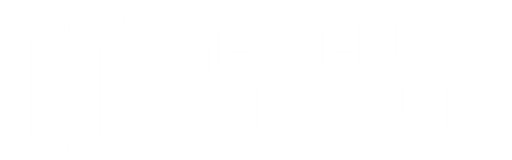 Delårsbokslut 2023Kultur och -utbildningsnämndenNationella målKultur- och utbildningsnämndenNationella målNormer och värdenVar är vi?Förskolorna har en god måluppfyllelse när det gäller barns ansvarskänsla, empati och omtanke om andra. Ett kvitto på arbetet är resultatet från förskoleenkäten 2023 visar att en hög andel föräldrar upplever att barnen trivs och är trygga på sin förskola.Under de senaste åren har antalet tillbudsrapporter blivit färre.Elevenkäten 2022 visade på att eleverna trivs. Elevers upplevelse av trygghet och studiero har inte varit så hög under de tio år som enkäten genomförts. I Skolinspektionens enkät åk 8 känner sig fler elever sig trygga på Rådaskolan jämfört med övriga åk 8 elever som besvarat enkäten. När det gäller studiero är resultatet något lägre för Rådaskolan.Vart ska vi?Barn i förskolan ska känna trivsel och trygghet.Elever på fritidshemmet ska erbjudas en trygg och stimulerande verksamhet.Målet är att alla elever upplever att det råder en studiero i klassrummet.Fler elever åk -9 ska känna att de har studiero på lektionerna.Förekomsten av mobbning och diskriminering ska fortsatt minska på våra skolor.Hur gör vi?Förskola: Huvudmannen ser att förskolorna fortsatt i den dagliga verksamheten ska arbeta med värdegrund, få barnen att känna sig trygga och stärka deras självkänsla. Förskolorna ska lägga stor vikt vid att barnen får beröm i sitt skapande, i sin lek och i andra vardagliga situationer.Fritidshemmen: Arbetar för att integrera läroplanens normer och värden i det dagliga arbetet. Exempelvis arbeta med grundläggande demokratiska värderingar och använde samtal, lekar inne och ute som redskap för att träna eleverna i demokrati, empati och konfliktlösning. Fritidshemmen integrera läroplanens normer och värden i det dagliga arbetet.Grundskola, gymnasiet och VUX: Ledarskapet i klassrum är avgörande för att det ska råda en studiero för eleverna. Rektor ska fortsätta med klassrumsbesök med fokus på 1. Procedurer, regler och rutiner 2. Relationer 3. Undervisningsklimat 4. Förväntningar och motivation 5. Disciplinära interventioner.All skolpersonal behöver komma överens om ett gemensamt förhållningssätt kring skolans ordningsregler. Detta sker lämpligast i samband med enheternas revidering av planen mot kränkande behandling.Kunskap, utveckling och lärandeVar är vi?Förskola Förskolorna i kommunen arbetar mot läroplanens intention att barnen ska inhämta och framställa kunskaper och värden. Utbildningen ska syfta till kunskap om de demokratiska rättigheterna och de mänskliga rättigheter som vårt samhälle vilar på.Fritidshemmet kompletterar skolans kunskapsuppdrag genom att ge eleverna delvis andra erfarenheter och kunskaper än de normalt får i skolan. Därmed stödjer fritidshemmet elevernas fortsatta utveckling och lärande. Undervisningen i fritidshemmen sker genom aktiviteter inne- och utgår ofta från elevernas behov och intressen. En variation av arbetssätt kan handla om att arbeta utforskande, tematiskt, individuellt eller i olika gruppkonstellationer.Grundskola: Betygen för åk 6 skiljer sig resultatmässigt mellan skolorna i kommunen men har ökat på nästan alla skolenheter. Några av skolorna har få elever i årskursen där enskilda elevers resultat får en stor procentuell betydelse.  Ett viktigt fokusområde under året har varit att öka barn och elevers läslust. Trenden att unga läser allt mindre gäller i allra högsta grad även i skolan. Senaste Pisaundersökningen visar också att allt fler elever upplever läsning som ett tvång. Ett stort antal läsfrämjande åtgärder har vidtagits under året.Slutbetyget för årskurs 9 vt- 23 visar på andelen elever som är behöriga till nationellt gymnasieprogram ökat till 86% vilket är över föregående års riksgenomsnitt. Det finns en skillnad mellan flickor och pojkars kunskapsresultat både vad gäller meritvärde och behörighet till gymnasiet.Dahlstiernska gymnasiet  76 % av eleverna klarade examen inom 3 år vilket är något över riksgenomsnittet. Snittbetyget 12,5 är samma som föregående år och lägre än riksgenomsnittets 14,2.Vuxenutbildningen SFI: cirka 25 % klarar godkänt betyg i D-kursen. Grundläggande vuxenutbildning: 17% kursavbrott, Gymnasievux 12% kursavbrott.  88% når minst betyget E i sina kurser.Vart ska vi?Förskolan läroplan bör fortsatt implementeras/följas i syfte att öka kvalitén och likvärdigheten förskolorna i kommunen.Fritidshemmens ska erbjuda ett situationsstyrt och upplevelsebaserat lärande som kompletterar skolans kunskapsuppdrag.Att fler elever klarar kunskapskraven i alla ämnen med minst godkänt resultat åk 6.Att fler elever åk 9 blir behöriga till gymnasiet.En fortsatt hög andel elever som klarar gymnasieexamen inom tre år.En ökad genomströmning av elever som fullföljer sina kurser på VUX samt fler elever med godkända betyg på SFI.Hur gör vi?Förskola: Arbetslaget behöver fortsatt reflektera över och diskutera den nya läroplanens formuleringar och mål, både för att nå en samsyn kring barnens lärande. Även om förskolläraren i nya läroplanen ansvarar för undervisningen behöver alla i arbetslaget stimulera barnens utveckling och lärande, och erbjuda barnen en trygg omsorg. Högläsning bör vara en prioriterad aktivitet för att öka barnens språkutveckling och lärandeFritidshem: Fritidshemmet bör erbjuda aktiviteter såväl inomhus som utomhus där leken är lek är väsentliga delar i det aktiva lärandet och att leken har stor betydelse för att eleverna ska tillägna sig nya kunskaper och upptäckter. Fritidshemmet bör samverka med förskoleklassen och skolan för att skapa kontinuitet och progression i elevernas utveckling och lärande. Även på fritidshemmet är högläsning en prioriterad aktivitet för att öka elevernas egen läslust.Grundskola, Gymnasiet, VUX: Utveckla ledarskapet i klassrummet är avgörande för att det ska råda en studiero och möjlighet till att nå goda studieresultat. Ett viktigt fokusområde i alla skolverksamheter har under året har varit att öka barn och elevers läslust. Ett stort antal läsfrämjande åtgärder har vidtagits under året men viktigt att fortsätta arbetet då en god läskunnighet och läsförståelse ger framgång i alla skolämnen.Elevers inflytande över utbildningen och ansvar för skolmiljönVar är vi?Elever på fritidshemmet ges friutrymme, eget bestämmande och få möjlighet att göra egen valda aktiviteter.Elevenkäten 2022 visar att de flesta eleverna upplever att lärarna lyssnar på eleverna. Resultatet skiljer sig lite mellan årens enkäter.Elevers reella inflytande över sin undervisning och lärande skiftar beroende på i vilken grad läraren synliggör elevens lärande.Vart ska vi?Öka andelen elever som upplever att elevrådet arbetar med angelägna frågor, något som elevenkäten påvisat en längre tid.Fler elever ska vara med och påverka och ta ansvar för både undervisningen och arbetsmiljön i skolanHur gör vi?Fritidshem: När fritidshemmen planerar och utvärderar sin verksamhet ska de utgå från elevernas behov, och intressen.Grundskola, Gymnasiet: Utveckla klassrådsverksamhet så elevrådets frågor blir mer diskuterade och förankrade i varje klass.Rektor ska tydliggöra för elever och lärare vet vilka frågor som eleverna kan ha inflytande över och inte.Barns inflytandeVar är vi?Förskoleenheterna har under en längre tid implementerat förskolans läroplan där riktlinjerna säger att varje barn- får ett reellt inflytande över arbetssätt och innehåll.Vart ska vi?Barnen bör själva får bidra med synpunkter och perspektiv, exempelvis i en aktivitet i förskolan. Det innebär att den vuxne ska försöka förstå vad barnet förstår och erfar.Hur gör vi?Ett exempel på att arbetssätt för att öka barns inflytande är SEMLA, en förkortning av socioemotionellt och materiellt lärande. Det är ett arbetssätt som utgår från barns nyfikenhet och frågor och involverar både barns och pedagogers dokumentationer. Vikten av att blanda in många sinnen och känslor betonas för att olika barns lärande ska kunna utvecklas.Samverkan mellan förskola och hem/skolaVar är vi?Pedagogerna i förskolan arbetar med barns inflytande i förskolans verksamhet genom att ta vara på barns intressen och åsikter. Samtidigt kan det förekomma situationer med styrt inflytande.I förskolornas kvalitetsplaner framgår att förskolepersonalen försöker vara tillmötesgående mot barnens önskemål i den dagliga verksamheten. Det kan vara i lek, aktivitet men också till exempel i en matsituation. Alla barn får lika stort utrymme oavsett kön.Dialog med föräldrar sker vid föräldramöten, utvecklingssamtal.Information till vårdnadshavare sker regelbundet via Tyraappen.Vart ska vi?Barnen på förskolan ska ges möjlighet till att delge sina uppfattningar och åsikter.Dialogen mellan personal bör vara positiv och ödmjuk då personalen är viktiga förebilder för barnenDe barn som är blyga och osäkra bör får extra hjälp och stöttning så att även deras behov och åsikter respekterasHur gör vi?Förskolorna ska utveckla sitt arbete med att stärka barnens självkänsla, att lyssna och ge barnen tid till reflektion.Personalen vara goda föredömen sinsemellan. utgångspunkt är att verksamhetens fokus ska vara barnens tankar och intressen.Arbetslagen ska lyfta barnens tankar och åsikter för att kunna forma verksamheten efter barngruppens behovSamverkan mellan skola och hemVar är vi?Dialog med föräldrar sker vid föräldramöten, öppet hus, utvecklingssamtal.Information till vårdnadshavare sker regelbundet via skolornas hemsidor och veckobrev i de lägre årskurserna.Vart ska vi?Utveckla vår dialog med vårdnadshavarna ytterligare för att vi i ett tidigt skede ska kunna fånga upp ev. frågor/funderingar eller bekymmer.Väl fungerande utvecklingssamtal är avgörande för en god samverkan med vårdnadshavareHur gör vi?För barn som övergår till förskoleklass krävs en god överlämning av information mellan förskola och skola.För att övergången mellan stadier ska bli så bra som möjligt är det extra viktigt att kommunikationen mellan hem och skola fungerar väl.På föräldramöten ska det ges utrymme för dialog. Ett utvecklingsområde att arbeta med är att regelbundet analysera/utveckla det regelbundna utvecklingssamtalet med vårdnadshavare. Ett väl fungerande utvecklingssamtal är avgörande för en god samverkan med vårdnadshavare.Skolan bör på ett tydligt sätt informera vårdnadshavare om viktiga rutiner och ordningsregler.Skolan, omvärlden och utbildningsvalVar är vi?Dialog med föräldrar sker vid föräldramöten, öppet hus, utvecklingssamtal.Information till vårdnadshavare sker regelbundet via skolornas hemsidor och veckobrev i de lägre årskurserna.Vart ska vi?Utveckla vår dialog med vårdnadshavarna ytterligare för att vi i ett tidigt skede ska kunna fånga upp ev. frågor/funderingar eller bekymmer.Väl fungerande utvecklingssamtal är avgörande för en god samverkan med vårdnadshavareHur gör vi?Förskolorna ska fortsatt ha en dialog med föräldrarna vid hämtning och lämning.För barn som övergår till förskoleklass krävs en god överlämning av information mellan förskola och skola.Samtliga förskolor och skolor skall utvärdera och utveckla dessa rutiner kontinuerligt.Ett utvecklingsområde att arbeta med under året är att analysera/utveckla det regelbundna utvecklingssamtalet med vårdnadshavare. Ett väl fungerande utvecklingssamtal är avgörande för en god samverkan med vårdnadshavare.Grundskola RådaNationella målNormer och värdenVar är vi?Vi har jobbat vidare med skolans värdegrund utifrån trivselfrågor, anmälda kränkningar och snabbare hantering av enskilda händelser.Exempel på åtgärderFramtagen en organisationsplan där det framgår vem som ansvarar för vad gällande  Rådaskolans värdegrundsarbete med efterföljande åtgärder: Trygghet och trivsel, elevers språkbruk, studiero och systematiskt värdegrundsarbete.Utvecklat Tillbudsrapporteringen av kränkande behandling.Uppdaterat skolans kränkande behandlingsplan.Tagit fram en årlig plan där man kvalitetssäkrar ett systematiskt arbete mot kränkande behandling, ökad trygghet och studiero.Uppdaterat trivselregler och konsekvenstrappa.Framtagit en "in/utrymningsplan" runt hot och våld situationer.Tagit fram en larm app för inrymning vid våld.Utvecklat ett samarbete med Skolverket för bästa skola och Karlstads universitet.Elevhälsan har aktivt lett och arbetat med arbetslagen med frågor som trivsel, trygghetsfrågor kopplat till att motverka kränkningar.Vart ska vi?Öka det sociala samspelet mellan elever för en bättre studiero. Snabb hantering av tillbuds rapporter. Översyn av säkerheten på skolan kring utrymning och besök av okända personer. Fortsätta arbeta med skolans värdegrund och trivselfrågor. Samverkan med Skolverket runt måluppfyllelse och kunskapsmål. Utveckla ledarskapet och undervisningen i klassrummet.Hur gör vi?Skolan har utsett representanter från elevhälsan och mentorer till en "trygghetsteam" som arbetar aktivt med snabbare hantering av händelser. Både i förebyggande syfte, utredningar och uppföljningar kring enskilda händelser. Klasslärare följer upp på klassrådet varje vecka händelser och tillbud som varit under veckan.Uppföljningar av studiero i klassrummen, Klassplaceringar och samtal hur vi vill att det skall fungera i klassrummet. Genomfört samtal om goda "lektioner" och tips utifrån vår fortbildning i ledarskapet.Genomför skyddsrond med fokus på säkerhet och trivsel. Öppnat upp ett trivselrum för eleverna på raster. Samverkan med andra aktörer som miljö på raster som fält sekreterare, Stinsen och kyrkan.Kunskap, utveckling och lärandeVar är vi?Utifrån enkäter och samtal med elever framgår det att vi behöver bli bättre på att arbeta med tydlighet av elevers måluppfyllelse och att kunna ge en bra feedback.Skolans har fokus där målet är att alla elever skall i första hand få gymnasiebehörighet. Detta har lett till en något lägre meritpoäng och färre elever med fullständiga betyg men fler behöriga till gymnasiet. Vi såg under vårens slutbetyg att vi ökat något i behörighet och ligger nu som riket i jämförelse. Men även att meritvärdet börjar stiga och fler elever når minst E. Vi har genomfört tätare uppföljningar av varje elevs måluppfyllelse och vid behov upprättat individuella anpassningar över tid med fokus på behörighet till gymnasiet. Att arbetet för att minska skillnader mellan flickors och pojkars betyg och attityd till skolan är fortsatt ett förbättringsområde.Vi kan genom detta erbjuda olika individuella lösningar för elever. i. Elevhälsan är inkopplad till arbetslagets arbete.Vi har utvecklar en ny organisationsplan på Rådaskolan. Med en tydlig förväntan och uppdragskopplad  struktur. Vi har idag en ledningsgrupp på Rådaskolan som tillsammans med rektor leder det löpande arbetet. Vi utbildar 9 processledare som är med och leder utvecklingsarbetet på Rådaskolan i samverkan med Karlstads universitet. Arbetslaget leds med hjälp av personal från elevhälsan. Översyn sker löpande av stödverksamheten för elever med särskilda behov.Vart ska vi?Ökat meritvärde och ökad gymnasiebehörighet. Fortsatt fokus på skolans värdegrund och ledarskapet i klassrummet för lärare och ökad arbetsro på lektioner. Utjämna skillnader i flickors och pojkars måluppfyllelse. Kompetenshöjning i att leda undervisningen i klassrummet samt kunna ge bra feedback. Under hösten har vi också börjat introducera den nya läroplanen och betygssättning.Hur gör vi?Fortsatt satsning på individens måluppfyllelse och gymnasiebehörighet utifrån ett lösningsfokuserat arbetssätt. Utvecklar feedbacken till eleverna med tätare uppföljningar både på individnivå och gruppnivå. Vi genomför fler planerade avstämningsmöten mellan pedagogerna för att kunna följa elevernas kunskapsutveckling över tid. Fler anpassningar behöver göras gällande enskilda elever. Utvecklar våra stödfunktioner i samverkan med arbetslagen och elevhälsan. Varierat arbetssätt i klassrummet för att möta olika elevers behov.Fortsatt satsning krävs i Eng, Ma, och svenska för att nå en gymnasiebehörighet. Utveckla språkvalet för elever med svårigheter i svenska, svenska som andraspråk och engelska, speciellt i åk 7 och åk 8.Vi ser att våra nyanlända behöver fler år på högstadiet för att höja sina resultat.Tillsatt en processgrupp som leder samtal med sina kollegor i samverkan med Karlstads universitet. Handledning under våren för ledningsgrupp och processledare på skolan av Karlstads universitet.Elevers inflytande över utbildningen och ansvar för skolmiljönVar är vi?Vi har ett elevråd där aktuella frågor tas upp. På klassråden arbetas det med värderingsfrågor och måluppfyllelse genom samtal och diskussioner. Genomfört elevenkäter och djupsamtal med elever kommer deras uppfattningar fram. Elevrådet har varit en remiss instans i dokument och frågor rörande skolans värderingsarbete. och iordningställt ett trivselrum tillsammans med elever.Vart ska vi?Ökad delaktighet i skolans miljöfrågor och sociala samspel.Få med fler elever i utsmyckningen av skolans lokaler.Hur gör vi?Fokus på ledarskapet i klassrummet. Gemensamma rutiner och förhållningssätt. Fortsätta med det kollegiala lärandet av varandra. Utveckla elevgrupper med specialuppdrag. Genomför under 2 år ett samarbete med Skolverket och Karlstads universitet.Samverkan mellan skola och hemVar är vi?Vi informerar via hemsidan och riktade hemskick till vårdnadshavare. Vi genomför individuella utvecklingssamtal en gång per termin. Bjuder in till föräldramöte under hösten. Vid behov genomförs enskilda samtal med vårdnadshavare och elev av måluppfyllelse och sociala frågor. Vi har ett system så att vårdnadshavare i realtid kan se elevens närvaro och se elevens omdömen.Vart ska vi?Fortsätta utveckla kontakten med vårdnadshavare. Underlättat hanteringen för vårdnadshavare att kunna följa sin ungdom närvaro webben. Ökad samverkan mellan skola, hem och vid behov socialtjänst.Hur gör vi?Information via hemsida och riktade brev. Utvecklar lär plattformen teams där också vårdnadshavare kan följa elever uppdrag och uppgifter.Samverkan med socialtjänsten, polisen och Stinsen kallad SSPF.Fritidshem NordalNationella målNormer och värdenVar är vi?Elevhälsan får varje vecka in olika tillbudsrapporter. De skannas in i vårt journalsystem PMO och om tillbudet föreligger kränkning skickas detta tillbud skyndsamt vidare till huvudman för kännedom. De tillbud som innehåller kränkande art anmäls till huvudman, behandlas enligt gällande rutin. Vi har även återkommande elevhälsomöten där vi tillsammans arbetar för att prioritera vissa elever eller grupper.Vart ska vi?Öka samarbetet mellan skola och fritids.Förbättra överskolningar mellan förskola och fritidshem.Fortsätta arbetet med ökad trygghet och tillhörighet för alla elever på fritids.Öka fysisk aktivitet under fritidstiden.Hur gör vi?Fritids arbetar utifrån en kvalitetsplan som skrivs inför varje läsårs där planerade aktiviteter och mål beskrivs. Denna plan är ett levande dokument. Planen är knuten till läroplanen. Lämnas in till rektor efter avslutat läsår för uppföljning och analys.I våra möten mellan fritids och elevhälsan träffas vi 2 gånger varje termin för att utreda och analysera olika prioriteringsområden som kommer fram gemensamt under mötet. utvärdering görs löpande med redovisas vid nästkommande möte.Kunskap, utveckling och lärandeVar är vi?Fritids arbetar utifrån en kvalitetsplan som skrivs inför varje läsårs där planerade aktiviteter och mål beskrivs. Denna plan är ett levande dokument. Planen är knuten till läroplanen. Lämnas in till rektor efter avslutat läsår för uppföljning och analys.Vart ska vi?Vi har trånga utrymmen och behöver därför nyttja vår utemiljö mycket. Vi kommer under detta läsår att nyttja ytterligare ett klassrum för att ha mer utrymme. Vi vill involvera fritids mer i skolans arbete med gemensam kompetensutveckling och gemensamma aktiviteter. Fritids kommer ha en fortbildning i rörelse och lek under året med olika riktade insatser. Vi kommer även ha en fortbildningsdag kring "hantering av svåra elever."Hur gör vi?Personalen har återkommande konferenser och planeringsmöte där rektor deltar till viss del. Där planeras verksamheten upp och finplanering läggs ut på TYRA. Personal deltar i möten med trygghetsteamet. Fritids delar även med rastaktiviteter vissa dagar i veckan.Elevers inflytande över utbildningen och ansvar för skolmiljönVar är vi?Eleverna har inflytande i form av fritidsråd och elevråd. Där tas det fram förslag som sedan bearbetas i demokratisk anda. Ordningsregler har tillsammans med eleverna arbetats fram och är en viktig del i fritids arbete under varje dag.Vart ska vi?Vi tar ansvar för vår skolmiljö och städar och utvecklar vår skolgård.Eleverna är med och bidrar med olika aktiviteter som rör vår skolmiljö.Eleverna deltar i trygghetsvandring på skolanEleverna tar fram ordningsregler för fritids varje läsår.Hur gör vi?Vi kommer fortsätta att arbeta för ökat elevinflytande på fritids, men det viktiga är också att elever får ett svar på sin tanke och fundering och inte betraktas som dum eller frågvis. Vi jobbar starkt fortsatt med vår värdegrund.Samverkan mellan skola och hemVar är vi?Vårdnadshavare inbjuds till föräldramöte 1 gång/år och till IUP 2 gånger/år. Rektor skickar ut informationsbrev varje månad. Information skickas ut via vår app. "Tyra". Vi bloggar på Tyra där vårdnadshavarna kan följa barnens vistelse och aktiviteter på fritids. "Dropp in kaffe" 1 gång / termin.Vart ska vi?Viktigt med samverkan kring eleverna och vårdnadshavare. Alla vårdnadshavare ska känna att vi tillsammans gör det bästa för eleven. Eleverna ska se att vi pratar samma språk hemma, skola och fritids vad gäller ordning och reda och värdegrund.Hur gör vi?Vi kommer fortsätta att agera snabbt vid behov av kontakt med hemmet. Viktigt att hemmet känner sig delaktiga i elevens skolgång och fritidstid, men inte ha mandatet hur vi ska sköta skolan eller fritids, utan att vi tillsammans jobbar för elevens framtid. Hemsidan måste uppdateras!Grundskola NordalNationella målNormer och värdenVar är vi?Fokusområden för läsåret är trygghet och studiero samt läsförståelse. Eleverna på skolan känner att de blir sedda och får den hjälp de behöver. Dock upplever de studiero i klassrummet som jobbig stundtals. Detta arbetar vi nu med att förbättra den upplevelsen. Vi kommer därför arbeta mycket med ledarskapet och tryggheten på skolan under året samt stärka elevernas social mående.Vi kommer även att fokusera på elevernas läsförståelse.Vi kommer från elevhälsans sida att ha en ny forma av elevhälsomöten där fokus ska ligga på hur vi prövar olika arbetssätt och metoder utifrån det vi vet om gruppen och eleverna. Att vi använder vår erfarenhet och kompetens för att sätta upp mål som utvärderas 2 gånger per termin. Dessa möten kommer genomföras med elevhälsan och arbetslaget 2 gånger varje termin. Under året genomgår all personal även fortbildning i Spsm språkstörning.Vart ska vi?Analys måluppfyllelse och förbättringsbehov: Öka studiero i klassrummet, planerade, rastaktiviteter minskar konflikter = färre tillbud. Öka måluppfyllelsen i matematik. Få alla elever i åk 1 att klara läsa, skriva och räkna enligt Skolverkets bedömningsstöd.Hur gör vi?Planering av förbättringsinsatser inom prioriterade områden: Fortsatt arbete med ledarskap och implementering av detta vilket jag tror gör stor nytta för upplevelsen av studiero. Fortbildning i ledarskap för pedagoger. Stärka elevers psykosociala hälsa. Fortbildning i språkstörning via SPSM. Denna är nu genomförd under vt-23.Vi kommer sätta upp tydligare mål för att försöka höja måluppfyllelsen i kärnämnena. Detta genom att kontinuerligt följa upp hur arbetet går i respektive arbetslag. Vi kommer under våren ha extra pedagog med inriktning på matematik i åk 4-6 för att stötta de elever som vi ser kommer kunna nå målen med rätt stöttning. Denna pedagog kommer dessvärre få avsluta denna insats på grund av budget inför ht-2023. Vi kommer däremot att försöka hitta andra former för att fånga upp dessa elever som behöver stöd i matematiken.Kunskap, utveckling och lärandeVar är vi?Vi ser med oror för kommande budget då vi har ett stort stödbehov för flera elever på skolan. Vi anpassar så gott vi kan under kommande läsår men vet i dagsläget inte om det kommer fungera i praktiken.  Fler elever med stödbehov har flyttat in under våren 2023, dessa har fått stå tillbaka med stöd i väntan på att elever som hör till särskolan flyttar över till den verksamheten.Under kommande läsår har vi fått stora grupper med utmanande social och språkliga utmaningar. Vi går in med mycket fokus på struktur och tydligt ledarskap för att sätta grunden för gruppen. Vii har även flyttat lite tider för raster så inte alla elever i 4-6 är ute samtidigt då detta skapar konflikter och det blir trångt på olika aktiviteter.Vart ska vi?Analys visar delar inom svenska och matematik som eleverna behöver förbättras inom. Det gäller b.la positionssystem och läsförståelse/ordförrådet. Flera elever med språkstörning i gruppen som arbetar med anpassat material. Ämneskonferenser för att stärka lärarnas förmåga till bedömning och analys, samt fortbildning inom språkstörning.Olika läsprojekt kommer genomföras under läsåret och vi har ansökt om medel från skapande skola för författarbesök. Detta för att inspirera till läsande och skrivande.Fortsätta utveckla rasverksamheten på skolan så eleverna har meningsfulla raster. Arbeta med skolsocialt arbete för att minska antalet tillbud.Tät  kontakt med hemmet i de fall vi behöver samarbeta extra kring elevers skolgång.Hur gör vi?Bättre analys av våra kartläggningar från Skolverket och tätare uppföljning av eleverna. Detta arbete är påbörjat och ska utvärderas. Återkommande fortbildning kring bemötande mot elever samt ledarskap och feedback i klassrummet. Implementering av nya läroplanen. elevhälsomöten kommer genomföras med varje arbetslag 2 gånger /termin.Elevers inflytande över utbildningen och ansvar för skolmiljönVar är vi?Vi har elevråd varje månad där elever får vara med och ta fram utvecklingsmål samt skolans ordningsregler. Klassråd hålls i varje klass återkommande. Eleverna delaktiga i rastaktiviteterna.Vart ska vi?Många elever med speciella behov. Använda vår socialpedagog som är en förlängd arm till elevhälsan med fokus på socialt arbete i grupp, samt studiestöd för spec. elever i en s.k. särskild undervisningsgrupp. Detta i ett led att öka studiero och minska antalet elevassistenter. Dessa elever får dessutom en mer anpassad studiemiljö.Eleverna ska känna sig delaktiga i skolans systematiska kvalitetsarbete där de får inflytande över sin utbildning och komma med förbättringsförslag. Detta sker främst genom klassråd och elevråd.Hur gör vi?Fortsatt fokus på ledarskapet och anpassningar i klassrummet. Implementera fortbildningen i ledarskap fullt ut. Snabba kartläggningar snabbare insatser rätt fokus Studiestöd och läxhjälp. Tydliga broar mellan stadierna och berörda skolor.Samverkan mellan skola och hemVar är vi?Vårdnadshavare inbjuds till föräldramöte/ öppet hus 1 gång/år och till IUP 2 gånger/år. Rektor skickar ut informationsbrev varje månad. Klasslärare återkopplar med brev eller mejl varje vecka. Samverkar kring elever med behov snabbt.Vart ska vi?Viktigt med samverkan kring eleverna och vårdnadshavare. Alla vårdnadshavare ska känna att vi tillsammans gör det bästa för eleven. Eleverna ska se att vi pratar samma språk hemma och i skolan vad gäller ordning och reda och värdegrund. Alla elever ska nå så långt de bara kan i måluppfyllelse utifrån sin egen förmåga.Hur gör vi?Vi kommer fortsätta att agera snabbt vid behov av kontakt med hemmet. Viktigt att hemmet känner sig delaktiga i elevens skolgång men inte ha mandatet hur vi ska sköta skolan, utan att vi tillsammans jobbar för elevens framtid. Återkommande uppdateringar med elevhälsan kring elevernas resultat och vidare utredningsarbete vid behov. Pedagogerna måste se att alla elever har rätt till anpassning om så behövs när det gäller lärmiljö och material.Fritidshem FagerlidNationella målNormer och värdenVar är vi?Verksamheten planerar aktiviteter och det dagliga arbetet utifrån läroplanen. Fritids har planerat så att oftast en grupp är utomhus för att ge eleverna större utrymme för aktiviteter både styrda samt egenvalda. Fritids delar elevgruppen i grupper och går till skogen eller besöker andra delar av vår närmiljö. Verksamheten jobbar utifrån olika teman under terminens gång.Vart ska vi?Skapa ett "vi" där eleverna ska känna trygghetskänsla, tillit och få utvecklas utifrån sina förutsättningar. Stötta och vägleda eleverna via olika temaområden. Fritidshemmet arbetar med att eleverna ska växa i sina roller enskilt och tillsammans, stärka deras självförtroende och påvisa att alla kan.Hur gör vi?Personalen jobbar aktivt med kartläggning där fokus ligger på att varje elev ska bli sedda av vuxna varje dag. Varje elev ska känna att de kan gå till personalen och att personalen lyssnar på elevernas tankar och behov, via värdegrundsarbete byggs denna tillit upp. Eleverna ska känna att de har inflytande och känna delaktighet i verksamheten. Via temaområden väcker verksamheten elevernas intresse och skapar engagemang och fantasi. Det dagliga arbetet planeras alltid utifrån läroplanenKunskap, utveckling och lärandeVar är vi?Verksamheten planerar aktiviteter och det dagliga arbetet utifrån läroplanen. Fritids har planerat så att oftast en grupp är utomhus för att ge eleverna större utrymme för aktiviteter både styrda samt egenvalda. Fritids delar elevgruppen i grupper och går till skogen eller besöker andra delar av vår närmiljö. Verksamheten jobbar utifrån olika teman under terminens gång.Vart ska vi?Skapa ett "vi" där eleverna ska känna trygghetskänsla, tillit och få utvecklas utifrån sina förutsättningar. Stötta och vägleda eleverna via olika temaområden. Fritidshemmet arbetar med att eleverna ska växa i sina roller enskilt och tillsammans, stärka deras självförtroende och påvisa att alla kan. Genom fortbildningen med skolgårdens lärande ska enheten erbjuda eleverna pedagogiska och sociala rastaktiviteter.Hur gör vi?Personalen jobbar aktivt med kartläggning där fokus ligger på att varje elev ska bli sedda av vuxna varje dag. Varje elev ska känna att de kan gå till personalen och att personalen lyssnar på elevernas tankar och behov, via värdegrundsarbete byggs denna tillit upp. Eleverna ska känna att de har inflytande och känna delaktighet i verksamheten. Via temaområden väcker verksamheten elevernas intresse och skapar engagemang och fantasi. Det dagliga arbetet planeras alltid utifrån läroplanen.Elevers inflytande över utbildningen och ansvar för skolmiljönVar är vi?Arbetslaget diskuterar fritidsfrågor och rastaktiviteter och är lyhörda till vad eleverna önskar. Verksamheten jobbar med demokrati och påvisar detta via till exempel röstning via handuppräckning. Eleverna får även möjlighet att lägga förslag på temaområden och rastaktiviteter. Personalen arbetar utifrån läroplanen och synliggör den i verksamheten samt pratar personalen regelbundet med eleverna om ansvarstagande och respekt mot andra människor. Det diskuteras också om att man ska vara rädd om saker och inte förstöra.Vart ska vi?Fritidshemmet ska försätta som tidigare med kontinuerliga kartläggningar av elevgruppen och fokusera på att alla elever blir sedda. Skapa nyfikna elever genom att arbeta med värdegrundsfrågor och olika teman, vilket har visat bra effekt på trygghet, trivsel och utveckling hos eleverna. Eleverna ska ta ansvar för att förstå konsekvenser av sitt eget handlande oavsett det gäller socialt samspel eller material. Personalen är närvarande i elevgruppen och handleder eleverna på vägen i sitt lärande.Hur gör vi?Skapar aktiviteter där alla elever får möjlighet att komma till tals utifrån sina förutsättningar och i ämnen eller aktivitet som de känner att de kan. Det är viktigt att få lyckas och växa utifrån sig själv och sina kunskaper för eleverna. Kontinuerligt samtala med barnen om värderingar och hur man kan lösa konflikter. Regelbundet arbetas det med samarbetsövningar och gruppstärkande aktiviteter. Via temaarbete vävs frågor in om skolmiljön.Samverkan mellan skola och hemVar är vi?Personalen samtalar med vårdnadshavare vid hämtning och lämning. Använder sig av TYRA-appen TYRA för kommunikation och information mellan fritids och vårdnadshavare. I TYRA-appen görs även blogginlägg samt har varje enskild elev sin portfolio. Pedagogerna jobbar i skolan under förmiddagen vilket gör att personalen har kontakt med eleverna under hela skoldagen.Samtalar och informerar vårdnadshavare när saker uppstått för att tillsammans lösa saker. Verksamheten ser det som våra elever och det är tillsammans med vårdnadshavare verksamheten kan skapa trygghet, tillit och ett positivt klimat. Under våren har vårdnadshavare fyllt i en fritidsenkät.Vart ska vi?Fritidshemmet ska fortsätta att ha den höga andelen nöjda elever som enheten har genom att ge trygghet och tillit. Verksamheten strävar efter att ha en god kommunikation med vårdnadshavarna genom daglig kontakt samt genom TYRA. Dokumentera och synliggöra fritidshemmet via TYRA. Under våren har vårdnadshavare fyllt i en enkät om deras upplevelser om fritidshemmet. Enheten kommer ses över och dialog kommer ske på fritidsmöte om, hur de ska få flera nöjda vårdnadshavare i verksamheten.Hur gör vi?Verksamheten skapar aktiviteter, är lyhörda och fångar eleverna intresse. En tydlig planering med kvalitetsplan, grovplanering samt finplanering som personalen skapat och känner sig trygga i utifrån läroplanen. Dokumenterar och synliggör verksamheten i TYRA-appen. TYRA-appen är en kommunikationskanal när det gäller schema och frånvaroanmälningar, men det går även att göra anteckningar emellan hem och skola i TYRA-appen. Personalens ska vara lyhörda över vilken information vårdnadshavarna önskar ifrån fritids.Grundskola FagerlidNationella målNormer och värdenVar är vi?Enheten har flera elever med särskilda behov som idag har resurs. Om ej stödet funnits för denna elevgrupp är risken stor att fler inte når målen på grund av oroliga lektioner samt att dessa elever mår dåligt och kanske väljer att sitta hemma i tidig ålder. Tillbud och kränkningar har minskat i de flesta klasserna under detta läsår. Skolan har en handfull elever som står för de flesta tillbudsrapporterna. Tillbud med upprepande kränkningar mot samma elev är ovanliga.Skolan ska aktivt och medvetet påverka och stimulera eleverna att omfatta vårt samhälles gemensamma värderingar och låta dem komma till uttryck i praktisk vardaglig handling i olika sammanhang.Prioriterat område 22/23Respekterar andra människors egenvärde samt deras kroppsliga och personliga integritetTar avstånd från att människor utsätts för våld, förtyck, diskriminering och kränkande behandling samt medverkar till att hjälpa andra människor, kan leva sig in i och förstå andra människors situation och utvecklar en vilja att handla också med deras bästa för ögonen.Vart ska vi?Arbeta vidare med värdegrunden och det sociala samspelet. Arbeta med eleverna om hur, vad och varför saker och handlingar sker.Hur gör vi?Personalen arbetar kontinuerligt med studiero i klassrummen. Personalen deltar i elevernas rastaktiviteter, detta gör att personalen kan förhindra konflikter och förebygga grupptryck samt se vilka eleverna umgås med. Skolan följer upp alla elever via kartläggningar, bedömningsstöd, omdömen. Skolan har återkommande elevkonferenser i form av att elevhälsan träffas samt klasslärare.Konsekvenstrappan är i gång och vi arbetar med den i klasserna. Både lärare och assistenter använder den vid behov. Vissa elever använder den mer kontinuerligt än andra. Vi ser att den ger gott resultat och fortsätter använda den som verktyg. Kuratorns arbete med värdegrundsarbete har till viss del fungerat bra och gett resultat och ska fortsätta under vårterminen. Vi ser det som ett förebyggande arbete som skall fortgå.Så här genomför vi arbetetEleverna deltar i kommunens elevhearingÅrskurs tre genomför elevenkät - trivselenkätFritids arbetar aktivt med rastaktiviteter där eleverna interagerar med varandra oberoende könstillhörighetGenom rollspelDiskussioner om hur man mår och hur det känns, begrepp för olika känslor. Hur vi kan visa hur vi mårKurator arbetar aktivt med elevgrupper, hur vi använder och uttrycker våra känslorAnvänder pedagogiskt material som behandlar värdegrunden, exempelvis filmer och böckerGenom läsning och bokpratKonsekvenstrappaFörväntansdokumentet.Rastaktiviteterna fick en bra start och inkluderade många elever. På grund av personalfrånvaro fick dessa utebli den sista delen av terminen men vi räknar med nystart vid skolstart.Kunskap, utveckling och lärandeVar är vi?Skolan ska ansvara för att eleverna inhämtar och utvecklar sådana kunskaper som är nödvändiga för varje individ och samhällsmedlem. Dessa ger också en grund för fortsatt utbildning. Skolan ska bidra till elevernas harmoniska utveckling. Utforskande, nyfikenhet och lust att lära ska utgöra en grund för skolans verksamhet. Skolan ska erbjuda eleverna strukturerad undervisning under lärares ledning, såväl i helklass som enskilt. Lärarna ska sträva efter att i undervisningen balansera och integrera kunskaper i sina olika former.Enheten genomför täta uppföljningar av varje elevs måluppfyllelse och vid behov upprättas individuella anpassningar. Vi arbetar för att skapa ett ”VI” så eleverna känner trygghet och tillit. Tillsammans vill vi att verksamheten skall utvecklas så att alla känner möjlighet till att växa i sin roll. Vårt mål är att alla elever ska ha möjlighet att nå så långt som möjligt i sin kunskapsutveckling utifrån sina egna förmågor.Vart ska vi?Skolan arbetar i verksamheten med att alla växer i sina roller gemensamt och tillsammans. Det ska finnas en igenkänningsfaktor på skolan så som tidiga insatser, naturlighet i att analysera arbete och reflektera över resultaten. Fortsätta utveckla skolans "VI" där eleverna ska fortsätta känna trygghetskänsla, där elever ska fortsätta känna tillit och få utvecklas till sitt bästa "jag. Detsamma gäller personalen - Frihet under ansvar präglas av tillit, samverkan och förtroende.Prioriterat område 22/23Kan lära, utforska och arbeta både självständigt och tillsammans med andra och känna tillit till sina egna förmågorKan samspela i möten med andra människor utifrån kunskap om likheter och olikheter i livsvillkor, kultur, språk, religion och historiaUppmärksamma och stödja elever i behov av särskilt stöd eller extra anpassningarKan använda det svenska språket i tal och skrift och nyanserat sätt.Hur gör vi?Analys av kartläggningar och nationella prov från Skolverket och täta uppföljningar av eleverna. Elevvårdskonferens med klasslärare specialpedagog och rektor. Arbetslagsträffar med besök av specialpedagog. implementering av nya läroplanen. Täta avstämningsmöten för att följa upp elevernas kunskapsutveckling tillsammans med specialpedagog. Läsa, skriva garantin i fokus.Så här genomför vi arbetetLäshanden – språkutvecklande metodHitta matematiken och Hitta språket – förskoleklassSkolverkets kartläggningsmaterial i matematik och svenska år 1 - 3Bravkod, läskedjorTräning – läslistaEPA – enskilt, par och allaFörväntansdokumentetVuxen vägledningKollegialt lärandeLäshanden har vi inte kunnat använda oss av i så stor utsträckning som vi vill och som var planerat på grund av personalsjukdom. Vissa klasser har det fungerat bättre för än andra klasser. Förskoleklass har genomfört sina kartläggningar till stor del men har fått tänkt om när det gäller upplägget och gjort diskussionsgrupperna i större elevgrupper. Tanken är att två pedagoger genomför kartläggningen där den ena observerar och antecknar men detta moment har fått utgått på grund av personalsjukdom. Skolverkets kartläggningar genomförda i samtliga klasser. Bravkod och läskedjor som visar rött resultat följs upp vid klasskonferenser, IUP-samtal och elevhälsomöte.Elevers inflytande över utbildningen och ansvar för skolmiljönVar är vi?Klasserna har regelbundna klassråd samt två gånger per termin har skolan elevråd. Verksamheten jobbar på ett demokratiskt sätt där eleverna är med och får möjlighet att påverka till exempel rastaktiviteter som har lyfts på elevråd vilka önskemål klasserna har. Eleverna har matråd med kostchefen en gång per termin för att föra dialog om skolrestaurangen och maten.De demokratiska principerna att kunna påverka, ta ansvar och vara delaktig ska omfatta alla elever. Elever ska ges inflytande över utbildningen. De ska fortlöpande stimuleras att ta aktiv del i arbetet med att vidareutveckla utbildningen och hållas informerade i frågor som rör dem. Informationen och formerna för elevernas inflytande ska anpassas efter deras ålder och mognad. Eleverna ska alltid ha möjlighet att ta initiativ till frågor som ska behandlas inom ramen för deras inflytande över utbildningen.Uppkommer händelser är det skolans ansvar att se över och skapa nya rutiner för att eleverna ska fortsätta känna sig trygga och få fortsätta utvecklas till trygga, ansvarstagande och delaktiga individer.Prioriterat område 22/23Visa respekt för och hänsyn mot skolans personal och andra elever som en del av det gemensamma ansvaret för vår arbetsmiljöEleverna ska ha inflytande över sin egen undervisning och ska få ta del av planering, arbetssätt och utvärderingEleverna tar hand om sin inlärning och sitt eget arbete samt sina egna och skolans sakerFörbereda eleverna för delaktighet och med ansvar samt för de rättigheter och skyldigheter som ett demokratiskt samhälle bygger på.Vart ska vi?Uppkommer saker/händelser som skolan ser och får kännedom om får enheten se över och skapa nya rutiner för att eleverna ska fortsätta känna sig trygga och få chans att utvecklas till trygga och sociala elever.Hur gör vi?Personalen jobbar med eleverna så de blir starka och säkra som elever, genom att visa på att deras åsikter är viktiga och alla elever ska ges möjlighet att komma till tals under lektioner samt på klassråd. Klassens frågor är viktiga och som elevrådsrepresentant ta med dessa frågor till elevrådet. Fortsatt fokus på anpassningar i klassrummet samt ge eleverna feedback. Förstelärare håller i elevråden.Så här genomför vi arbetetAnvänder ritprat för att synliggöra vid konflikthantering, antingen i grupp eller enskiltAnvänder pedagogiskt material som behandlar värdegrunden, exempelvis filmer och böckerSamarbetsövningar, dilemman och rollspelKurator arbetar med värdegrundsarbete som punktinsats i utvalda grupperUtvärderar på IUP-samtalen vad och hur eleverna känner och tycker i/om de olika ämnenaExitlappar – Hur gick det? Varför?Tummen upp, mellan eller ner – eleverna visar genom att markera den tumme som stämmer med deras upplevelseStruktur på tavlan över måsteuppgifter, sedan väljer eleverna själva i vilken ordning och till viss del vilket arbetssätt som de vill genomföra uppgifterna påSamtalar om vikten om att ta hand om sina egna och skolans sakerKontinuerliga klassråd, elevråd och matrådRöstar efter givna förslag, både med anonyma röstningar (huvudet på bänken, lappar) och handuppräckningRitpratet visar på goda resultat när specialpedagogen använder det. Det här är något som övriga kollegor vill ta del av och få rutin på att använda. Ett bra komplement till konsekvenstrappan. Planerar in en genomgång om hur det fungerar och hur vi ska använda oss av det.Kuratorns arbete med värdegrundsarbete har till viss del fungerat bra och gett resultat och ska fortsätta under vårterminen. Vi ser det som ett förebyggande arbete som skall fortgå. Tanken är att kuratorn kommer att arbeta i fler klasser undervårterminen med bland annat gruppdynamik, värdegrund, socialt samspel samt göra övriga observationer. Vi fortsätter vårt demokratiska arbete med bland annat diskussion, samtal och rollspel.Samverkan mellan skola och hemVar är vi?Var är vi?På enheten har varje klasslärare skapt en grupp på Teams för information mellan skola och hem. Lärarna är kontaktbara via mejl eller på skolans telefonnummer. Ett par gånger per termin skickar rektor ut informationsbrev till vårdnadshavarna. Lärarna skickar regelbundet ut informationsbrev ifrån årskursen. Samverkar kring elever med behov skyndsamt. Personalen erbjuder utvecklingssamtal via telefon, teams eller utomhus.Förskoleklassen, fritidshemmet och skolan ska samverka på ett förtroendefullt sätt med varandra och förskolan för att stödja elevernas utveckling och lärande i ett långsiktigt perspektiv. Inför övergångar ska de berörda skolformerna och fritidshemmet utbyta kunskaper, erfarenheter och information om innehållet i utbildningen för att skapa sammanhang, kontinuitet och progression i elevernas utveckling och lärande. Det ska finnas övergångar som syftar till att förbereda eleverna och deras vårdnadshavare inför övergångar.Prioriterat område 22/23Vid övergångar särskilt uppmärksamma elever som är i behov av extra anpassningar och särskilt stödI samverkan med arbetslaget i förskolan, lärare i övriga berörda skolformer och fritidshemmet förbereda eleverna och deras vårdnadshavare inför övergångar.Vart ska vi?Vid positiv samverkan mellan skola och vårdnadshavarna skapas trygghet för eleverna vilket påverkar elevernas studieresultat. Genom samarbete mellan verksamheterna fritids och skola skapar personalen trygga övergångar för eleverna och dess vårdnadshavare. Fortsätta arbeta så att elever och vårdnadshavare är nöjda och känner tillit till skolan. Alla elever ska nå så långt de kan i måluppfyllelsen utifrån sin egen förmåga.Hur gör vi?Lärarna är öppna och hjälpsamma med hur arbetslagen arbetar och stöttar varandra i olika situationer. Detta leder till att skolan får tryggare elever och nöjda vårdnadshavare. Genom ett öppet klimat vågar vårdnadshavare ställa frågor och vi tillsammans kan skapa positiva förutsättningar för eleverna. Personalen möter upp eleverna och träffar vårdnadshavarna och ger dem möjlighet att få ställa sina frågor. Kontakt bok mellan skola och hem. Utvecklingssamtal en gång per termin. Lärarna svarar på mejl eller ringer upp vårdnadshavarna om de önskar. Enheten kommer att fortsätta att agera skyndsamt vid behov av hemmet.Så här genomför vi arbetetVid godkännande från vårdnadshavare överlämnas dokumentation i pappersformSärskilda muntliga överlämningar vid behov och vid godkännande från vårdnadshavarnaNär elever är i behov av särskilt stöd överlämnas skriftlig information via PMO vid vårdnadshavarnas godkännandeKommande förskoleklass elever kommer på besök i verksamhetenFörskoleklassens föräldramöte ligger innan skolstart.Förskola TelarisNationella målNormer och värdenVar är vi?På förskolan har vi flera barn som kommer från andra kulturer. Vi har också barn som har svårigheter med samspel och behöver stöd i hur man är mot varandra som kompis.Vart ska vi?Förskolan arbetar utifrån läroplanens mål "vi ska visa respekt och förståelse för alla människors lika värde och de mänskliga rättigheterna".Hur gör vi?Förskolan arbetar med värdegrundsarbetet med hjälp av bildstöd.Kunskap, utveckling och lärandeVar är vi?I samarbetet med förskoleklass har utvärderingar lett till att vi på förskolan behöver lägga mycket fokus på språkutvecklande arbete. Pedagogerna i förskoleklass upplever att det är ett svagt språk hos barnen som börjar förskoleklass, både barn med annat modersmål än svenska men och hos barnen med svenska som modersmål. Vi tror att det bland annat beror på samhällets utveckling med iPads, TV-program dygnet runt, vilket leder till mindre samtalstid i hemmen.Det är svårt att göra något åt samhällsutvecklingen, det är lättare att arbeta med vårt kompensatoriska uppdrag på förskolan.Vart ska vi?Arbeta mer medvetet med språkutvecklande arbetssätt för att bland annat öka begreppen hos barn.Hur gör vi?Arbetar med språkväskorna som finns i kommunen för främst 5-åringarna.Öka antal tillfällen för högläsning och använda Polyglutt som ett komplement.Sätta ord på allt vi gör vid fasta situationer.Använda TAKKAnvända bildstödBarns inflytandeVar är vi?Pedagoger ställer ofta frågor till barnen även om det egentligen är menat som en fråga. Te x ska vi gå och byta blöja nu? Barnet har bajsat och det är inget alternativ att inte byta blöjan. Om barnet säger nej och vi ändå går och byter blöja på barnet har vi egentligen inte lyssnat på barnet. Vi ger då barnet dubbla budskap. Vi ger barnet inflytande när det inte är möjligt. Vissa situationer som är avgörande för barnets hälsa måste vi som vuxna ansvara för, där finns ingen möjlighet till inflytande.Vart ska vi?Enligt läroplanen ska vi arbeta för att barnen ska få förståelse för demokratiska principer samt ge barnen möjlighet att uttrycka tankar och åsikter så de kan påverka sin situation.Hur gör vi?Pedagogerna lyfter i arbetslaget på vilket sätt man ger barnen inflytande i olika situationer och påminner varandra om att undvika frågor om vi inte menar att fråga och ge barnen alternativ.Samverkan mellan förskola och hem/skolaVar är vi?Vi har tät kontakt med vårdnadshavare dagligen vid lämning och hämtning. Vi använder oss av appen TYRA som ett komplement till kommunikation. I TYRA kan även vårdnadshavarna följa barnens lärande på förskolan. Det är tyvärr många vårdnadshavare som inte lägger in schema i TYRA vilken försvårar planeringen av verksamheten.Vart ska vi?Resultaten i förskole-enkäten visar på att vårdnadshavarna inte får tillräckligt med tydlig återkoppling på det vardagliga arbetet i förskolan som te x måltid, högläsning m.m. utan oftast dokumenteras speciella händelser.Hur gör vi?Pedagogerna lägger upp mer vardagsbilder i bloggen på TYRA, främst på högläsningssituationer, veckans bok.Förskola Lunden MellerudNationella målNormer och värdenVar är vi?På förskolan har vi barn som har svårigheter med samspel och behöver stöd i hur man är mot varandra som kompis.Vart ska vi?Förskolan arbetar utifrån läroplanens mål "vi ska visa respekt och förståelse för alla människors lika värde och de mänskliga rättigheterna".Hur gör vi?Vi använder oss av materialet "Kompisar" som tar upp barnkonventionen samt hur man är mot varandra.Kunskap, utveckling och lärandeVar är vi?I samarbetet med förskoleklass har utvärderingar lett till att vi på förskolan behöver lägga mycket fokus på språkutvecklande arbete. Pedagogerna i förskoleklass upplever att det är ett svagt språk hos barnen som börjar förskoleklass, både barn med annat modersmål än svenska och hos barnen med svenska som modersmål. Vi tror att det bland annat beror på samhällets utveckling med Ipads, TV-program dygnet runt, vilket leder till mindre samtalstid i hemmen.Det är svårt att göra något åt samhällsutvecklingen, det är lättare att arbeta med vårt kompensatoriska uppdrag på förskolan.Vart ska vi?Arbeta mer medvetet med språkutvecklande arbetssätt för att bland annat öka begreppen hos barn.Hur gör vi?Arbetar med språkväskorna som finns i kommunen för främst 5-åringarna.Öka antal tillfällen för högläsning och använda Polyglutt som ett komplement.Sätta ord på allt vi gör vid fasta situationer.Använda TAKKAnvända bildstödBarns inflytandeVar är vi?Pedagoger ställer ofta frågor till barnen även om det egentligen är menat som en fråga. Te x ska vi gå och byta blöja nu? Barnet har bajsat och det är inget alternativ att inte byta blöjan. Om barnet säger nej och vi ändå går och byter blöja på barnet har vi egentligen inte lyssnat på barnet. Vi ger då barnet dubbla budskap. Vi ger barnet inflytande när det inte är möjligt. Vissa situationer som är avgörande för barnets hälsa måste vi som vuxna ansvara för, där finns ingen möjlighet till inflytande.Vart ska vi?Enligt läroplanen ska vi arbeta för att barnen ska få förståelse för demokratiska principer samt ge barnen möjlighet att uttrycka tankar och åsikter så de kan påverka sin situation.Hur gör vi?Pedagogerna lyfter i arbetslaget på vilket sätt man ger barnen inflytande i olika situationer och påminner varandra om att undvika frågor om vi inte menar att fråga och ge barnen alternativ.Samverkan mellan förskola och hem/skolaVar är vi?Vi har tät kontakt med vårdnadshavare dagligen vid lämning och hämtning. Vi använder oss av appen TYRA som ett komplement till kommunikation. I TYRA kan även vårdnadshavarna följa barnens lärande på förskolan. Det är tyvärr många vårdnadshavare som inte lägger in schema i TYRA vilken försvårar planeringen av verksamheten.Vart ska vi?Resultaten i förskole-enkäten visar på att vårdnadshavarna inte får tillräckligt med tydlig återkoppling på det vardagliga arbetet i förskolan som te x måltid, högläsning m.m. utan oftast dokumenteras speciella händelser.Hur gör vi?Pedagogerna lägger upp mer vardagsbilder i bloggen på TYRA, främst på högläsningssituationer, veckans bok.Förskola Ymer MellerudNationella målNormer och värdenVar är vi?På förskolan har vi barn som har svårigheter med samspel och behöver stöd i hur man är mot varandra som kompis.Vart ska vi?Förskolan arbetar utifrån läroplanens mål "vi ska visa respekt och förståelse för alla människors lika värde och de mänskliga rättigheterna".Hur gör vi?Vi använder oss av materialet "Kompisar" samt Babblarna som tar upp barnkonventionen samt hur man är mot varandra.Kunskap, utveckling och lärandeVar är vi?I samarbetet med förskoleklass har utvärderingar lett till att vi på förskolan behöver lägga mycket fokus på språkutvecklande arbete. Pedagogerna i förskoleklass upplever att det är ett svagt språk hos barnen som börjar förskoleklass, både barn med annat modersmål än svenska och hos barnen med svenska som modersmål. Vi tror att det bland annat beror på samhällets utveckling med Ipads, TV-program dygnet runt, vilket leder till mindre samtalstid i hemmen.Det är svårt att göra något åt samhällsutvecklingen, det är lättare att arbeta med vårt kompensatoriska uppdrag på förskolan.Vart ska vi?Arbeta mer medvetet med språkutvecklande arbetssätt för att bland annat öka begreppen hos barn.Hur gör vi?Arbetar med språkväskorna som finns i kommunen för främst 5-åringarna.Öka antal tillfällen för högläsning och använda Polyglutt som ett komplement.Sätta ord på allt vi gör vid fasta situationer.Använda TAKKAnvända bildstödBarns inflytandeVar är vi?Pedagoger ställer ofta frågor till barnen även om det egentligen är menat som en fråga. Te x ska vi gå och byta blöja nu? Barnet har bajsat och det är inget alternativ att inte byta blöjan. Om barnet säger nej och vi ändå går och byter blöja på barnet har vi egentligen inte lyssnat på barnet. Vi ger då barnet dubbla budskap. Vi ger barnet inflytande när det inte är möjligt. Vissa situationer som är avgörande för barnets hälsa måste vi som vuxna ansvara för, där finns ingen möjlighet till inflytande.Vart ska vi?Enligt läroplanen ska vi arbeta för att barnen ska få förståelse för demokratiska principer samt ge barnen möjlighet att uttrycka tankar och åsikter så de kan påverka sin situation.Hur gör vi?Pedagogerna lyfter i arbetslaget på vilket sätt man ger barnen inflytande i olika situationer och påminner varandra om att undvika frågor om vi inte menar att fråga och ge barnen alternativ.Samverkan mellan förskola och hem/skolaVar är vi?Vi har tät kontakt med vårdnadshavare dagligen vid lämning och hämtning. Vi använder oss av appen TYRA som ett komplement till kommunikation. I TYRA kan även vårdnadshavarna följa barnens lärande på förskolan. Det är tyvärr många vårdnadshavare som inte lägger in schema i TYRA vilken försvårar planeringen av verksamheten.Vart ska vi?Resultaten i förskole-enkäten visar på att vårdnadshavarna inte får tillräckligt med tydlig återkoppling på det vardagliga arbetet i förskolan som te x måltid, högläsning m.m. utan oftast dokumenteras speciella händelser.Hur gör vi?Pedagogerna lägger upp mer vardagsbilder i bloggen på TYRA, främst på högläsningssituationer, veckans bok.Förskola TallåsenNationella målNormer och värdenVar är vi?Vi har flera barn som har svårigheter med samspel och behöver stöd i hur man är mot varandra som kompis.Vart ska vi?Förskolan arbetar utifrån läroplanens mål "vi ska visa respekt och förståelse för alla människors lika värde och de mänskliga rättigheterna". Förskolan arbetar också med att förtydliga och använda AKK (Alternativ Kompletterande Kommunikation) för att främja språkutvecklingen.Hur gör vi?Vi använder oss av materialet "Kompisar" som tar upp barnkonventionen samt hur man är mot varandra.Kunskap, utveckling och lärandeVar är vi?I samarbetet med förskoleklass har utvärderingar lett till att vi på förskolan behöver lägga mycket fokus på språkutvecklande arbete. Pedagogerna i förskoleklass upplever att det är ett svagt språk hos barnen som börjar förskoleklass, både barn med annat modersmål än svenska och hos barnen med svenska som modersmål. Vi tror att det bland annat beror på samhällets utveckling med Ipads, TV-program dygnet runt, vilket leder till mindre samtalstid i hemmen.Det är svårt att göra något åt samhällsutvecklingen, det är lättare att arbeta med vårt kompensatoriska uppdrag på förskolan.Vart ska vi?Arbeta mer medvetet med språkutvecklande arbetssätt för att bland annat öka begreppen hos barn.Hur gör vi?Arbetar med språkväskorna som finns i kommunen för främst 5-åringarna.Öka antal tillfällen för högläsning och använda Polyglutt som ett komplement.Sätta ord på allt vi gör vid fasta situationer.Använda TAKKAnvända bildstödBarns inflytandeVar är vi?Pedagoger ställer ofta frågor till barnen även om det egentligen är menat som en fråga. Te x ska vi gå och byta blöja nu? Barnet har bajsat och det är inget alternativ att inte byta blöjan. Om barnet säger nej och vi ändå går och byter blöja på barnet har vi egentligen inte lyssnat på barnet. Vi ger då barnet dubbla budskap. Vi ger barnet inflytande när det inte är möjligt. Vissa situationer som är avgörande för barnets hälsa måste vi som vuxna ansvara för, där finns ingen möjlighet till inflytande.Vart ska vi?Enligt läroplanen ska vi arbeta för att barnen ska få förståelse för demokratiska principer samt ge barnen möjlighet att uttrycka tankar och åsikter så de kan påverka sin situation.Hur gör vi?Pedagogerna lyfter i arbetslaget på vilket sätt man ger barnen inflytande i olika situationer och påminner varandra om att undvika frågor om vi inte menar att fråga och ge barnen alternativ.Samverkan mellan förskola och hem/skolaVar är vi?Vi har tät kontakt med vårdnadshavare dagligen vid lämning och hämtning. Vi använder oss av appen TYRA som ett komplement till kommunikation. I TYRA kan även vårdnadshavarna följa barnens lärande på förskolan. Det är tyvärr många vårdnadshavare som inte lägger in schema i TYRA vilken försvårar planeringen av verksamheten.Vart ska vi?Resultaten i förskole-enkäten visar på att vårdnadshavarna inte får tillräckligt med tydlig återkoppling på det vardagliga arbetet i förskolan som te x måltid, högläsning m.m. utan oftast dokumenteras speciella händelser.Hur gör vi?Pedagogerna lägger upp mer vardagsbilder i bloggen på TYRA, främst på högläsningssituationer, veckans bok.Förskola ÅsebroNationella målNormer och värdenVar är vi?Utveckla barnens ansvarskänsla, empati och omtanke om andraVi arbetar mycket med samarbete, samspel och gruppstärkande aktiviteter så att barnen ska få möjlighet att uppleva en känsla av tillhörighet och gemenskap. Vi samtalar mycket med barnen utifrån ålder, mognad och personlig utveckling om hur vi ska vara mot varandra. Vi accepterar ingen kränkande behandling. Vi uppmuntrar barnen att visa varandra empati, hänsyn och respekt. Vi uppmuntrar goda gärningar och är goda förebilder med vårt förhållningssätt mot varandra.Vart ska vi?Vi vill fortsätta jobba för att nå målen i ännu högre utsträckning. Målet är att alla barn ska uppleva sig vara en tillgång för gruppen, att känna sig sedda, trygga och fortsätta utveckla empati, respekt, hänsyn och omtanke om andra.Hur gör vi?Barnkonventionen blev lag i januari 2020 och därför har arbetet med denna fått ett större utrymme i vårt arbete med barnen. Vi skriver en ny kvalitetsplan varje år där målen ingår. Vi planerar för en god pedagogisk verksamhet på våra planeringar varje vecka samt APT. Vi behöver utöka pedagogernas planeringstid så att vi genom det får bättre möjlighet att planera för en målinriktad verksamhet.Kunskap, utveckling och lärandeVar är vi?Hur stimulerar vi barns utveckling och lärande där omvårdnad, omsorg, fostran bildar en helhet?Vi arbetar med läroplanens olika mål genom vår kvalitetsplan och pedagogiska planering varje vecka. Vi anpassar lekar och aktiviteter till barnens utvecklingsnivå och låter deras behov och intressen stå i fokus när vi planerar vår verksamhet. En viktig del i detta arbete är den dokumentation och utvärdering vi gör. På så sätt får vi få syn på vad vi gör som är bra och vad vi behöver förbättra. Vi dokumenterar barnens lärande i vår förskoleapp där det finns en individuell lärlogg. Där kopplar vi också samman barnets lärande till läroplanens mål.Vart ska vi?Vi vill jobba för att nå målen i högre utsträckning. Målet är att utmana barnen i sitt lärande på olika sätt, uppmuntra dem att prova nya saker och samtidigt vara lyhörda inför vad de själva önskar samt ge möjlighet för dem att utveckla sina kunskaper inom olika områden.Hur gör vi?Vi behöver utöka pedagogernas planeringstid så att vi genom det får bättre möjlighet att planera för en målinriktad pedagogisk verksamhet. Vi önskar vikariesätta vid behov i högre utsträckning för att inte ställa in för många planerade pedagogiska aktiviteter vilket i slutändan leder till lägre måluppfyllelse.Barns inflytandeVar är vi?Hur verkar förskolan för att varje barns uppfattningar och åsikter respekteras? Får pojkar och flickor lika stort inflytande över verksamheten?Vi har ett öppet förhållningssätt gentemot barnens individuella behov och intressen. Det gör vi genom att vi är tillåtande och tar vara på deras idéer och önskemål och låter dem på så sätt få inflytande i verksamheten. Vi strävar efter att låta alla barn komma till tals i olika sammanhang. Vi försöker vara tillmötesgående vad gäller barnens önskemål i den dagliga verksamheten. Det kan vara i lek, planerad aktivitet men också till exempel i en matsituation. Alla barn får lika stort utrymme oavsett kön.Vart ska vi?Vi vill jobba för att nå målen i ännu högre utsträckning. Vi vill skapa fler forum för barnen att lyfta sina åsikter men också ge möjligheten att lyssna på andra.Hur gör vi?Vi behöver utöka pedagogernas planeringstid så att vi genom det får bättre möjlighet att planera för en målinriktad verksamhet. Vi vill hålla barnantalet så lågt som möjligt i grupperna för att bättre kunna möta och tillgodose alla barns olika behov.Samverkan mellan förskola och hem/skolaVar är vi?Samverkan och fortlöpande dialog med föräldrarna om barn och elevers trivsel, utveckling och lärande. Övergång från förskolan till förskoleklass.Vi använder oss av föräldraaktiv introduktion som innebär att föräldrarna i högre grad deltar i verksamheten och introducerar sitt barn i förskolans verksamhet. Detta ger oss också möjligheter att bygga en god relation med vårdnadshavarna, vilket vi anser vara grunden för barnets trygghet och trivsel. Vi har en tät kontakt med vårdnadshavare genom förskoleappen Tyra och daglig kontakt i tamburen i samband med lämning och hämtning. Vi erbjuder utvecklingssamtal en gång per år där vi pratar om barnets trivsel, utveckling och lärande. Under samtalet får vårdnadshavare möjlighet att framföra sina tankar om förskolans verksamhet och komma med synpunkter och förslag. Vi bjuder in till föräldramöte en gång varje år. Vi har ett avslutningssamtal tillsammans med barnet och dess vårdnadshavare i samband med att barnet slutar på förskolan. Vi får besök av mottagande lärare i förskoleklass samt besöker de nya lokalerna tillsammans med barnen. Vi har överlämningssamtal med mottagande lärare. Vartannat år genomför Melleruds kommun en enkät för vårdnadshavare i förskolan med syfte att ta reda på vad som fungerar bra och vad som behöver utvecklas ytterligare.Vart ska vi?Vi önskar se ett större engagemang från vårdnadshavare vad gäller barnets utveckling och lärande och den pedagogiska verksamheten samt ett högre deltagande på föräldramöten.Hur gör vi?Vi arbetar för att hitta andra former för föräldramöten för att genom det få ett ökat intresse och ökat deltagarantal, t.ex. "öppet hus".Fritidshem ÅsebroNationella målNormer och värdenVar är vi?Vi pratar om att alla är olika men lika mycket värda. Barngruppen är ny för läsåret och de befinner sig i rollsökningsfasen. Ordnings- och trivselregler diskuteras kontinuerligt.Vart ska vi?Vi vill fortsätta arbeta aktivt med värdegrundsfrågor för att få ett gott klimat i gruppen. Vi vill utveckla barnens förmåga att ta ansvar och kunna ha inflytande över sin dag på fritids. Vi vill att barnen ska bli goda lyssnare och acceptera olikheter hos varandra och se dessa som en tillgång i gruppen.Hur gör vi?Kontinuerliga samtal/aktiviteter med barnen om värderingar och konflikthantering? Vi arbetar mycket med att barnen ska kunna lyssna på varandra och att alla ska bli lyssnade på. Samarbetsövningar och gruppstärkande aktiviteter görs dagligen. Vi arbetar med ”dilemman” genom drama. Dagliga samtal kring följande frågor med barnen: Vad hände? Hur kunde man gjort i stället?Kunskap, utveckling och lärandeVar är vi?Vi har många nyfikna och glada barn på våra aktiviteter. Vi lägger fokus på samspel med andra och arbetar ämnesöverskridande så flera ”ämnen” kommer in. Trygghet och studiero kommer vara vårt fokus framöver.Vart ska vi?Vi strävar efter att  barnen ska bli goda läsare och att ha aktiviteter som är varierande, lustfyllda och utmanande. Vi vill också öka studieron och se till att alla barn fortsatt känner sig trygga på vårt fritids.Hur gör vi?Vi planerar våra aktiviteter utifrån kvalitetsplanen och använder oss av vår fina utemiljö med utomhuspedagogik. Vi erbjuder läxhjälp och daglig läsning, både högläsning och egen läsning..Elevers inflytande över utbildningen och ansvar för skolmiljönVar är vi?Vi har fritidsråd där barnen får önska sina aktiviteter. Dagliga samtal förs också kring innehåll och planering med barnen på fritids.Vart ska vi?Barnen ska ta ansvar för och förstå konsekvenserna av sitt eget handlande oavsett om det gäller material eller socialt samspel. Vi ser till att alla får komma till tals och att barnen ser att idéer som de kommer med genomförs så de känner delaktighet och att förstår att de kan påverka sin fritid.Hur gör vi?Vi arbetar aktivt med de demokratiska principerna genom att låta barnen påverka genom bland annat "Fritidsråd" med förslagslåda. Vi fångar även upp spontana idéer och önskemål som kommer under dagen. Vi inventerar vilka önskemål och intressen som barnen har och det finns ett synligt dokument där vi bockar av att önskemålen infriats.Samverkan mellan skola och hemVar är vi?Pedagogerna har fått ett bättre schema då de nu oftast är resurs i samma klass under skoldagen. Den senaste enkäten visar att vårdnadshavare är nöjda och att vi har en god kontakt.Vart ska vi?Vi ska stödja barnens utveckling och lärande och ha en väl fungerande rastverksamhet. Vi ska ha ett fortsatt gott samarbete med vårdnadshavare så de känner att deras barn är trygga och har det bra hos oss.Hur gör vi?Pedagogerna jobbar i klass på förmiddagen vilket gör att de har kontakt med barnen under hela deras skoldag. De har oftast samplanering med lärarna i den klass de jobbar i. De medverkar på elevhälsomöte samt APT och arbetslagskonferenser. Vid behov medverkar de också på utvecklingssamtal. Kontakten med vårdnadshavare sker oftast dagligen kontakt vid lämning/hämtning. Vi använder TYRA -appen för information, schema m.m. Vi erbjuder "Drop-in-kaffe" en gång per termin. Föräldramöte sker tillsammans med skolan och ytterligare ett tillsammans med vårdnadshavarna i blivande förskoleklass.Grundskola Åsebro Nationella målNormer och värdenVar är vi?Elevenkät 2022

Gått bra:Jag trivs i skolan. 5,5 (5,0 år 2020)Jag känner mig trygg i skolan. 5,7 (5,6 år 2020)Jag upplever att det är arbetsro på lektionerna. 4,2 (4,2 år 2020)Jag blir bra bemött på min skola av mina lärare. 5,5 (5,6 år 2020)Jag blir bra bemött på min skola av andra elever. 5,5 (5,2 år 2020)Jag tycker att skolan tar tag i de problem som uppstår. 5,1 (4,9 år 2020)På min skola följer jag de ordningsregler som finns på skolan 5,4 (frågan fanns inte 2020)Jag umgås dagligen med elever som har ett annat modersmål än mig 3,7 (2,9 år 2020)Behöver utvecklas:Inga påverkbara värden under 4,0 men vi behöver öka arbetsron på lektionerna i vissa grupper. Fler elever med annat modersmål än svenska på skolan har lett till en ökad möjlighet till kulturutbyte.Tillbud/kränkningarDe tillbud som finns gäller ofta samma grupp av elever. Vi har utökat vuxennärvaron på rasterna och detta har gett ett positivt resultat.Vart ska vi?Ökad arbetsro på lektionerna i alla grupper.Hur gör vi?Kompetensutveckling kring det pedagogiska ledarskapet. Fokus på området trygghet och studiero. Enskilda insatser i några elevgrupper.Kunskap, utveckling och lärandeVar är vi?Terminsbetyg vårterminen 2023: svenska 83%, matematik 55%, engelska 67%. 
Vårterminens elever går nu på Rådaskolan.Elevenkät 2022
Endast ett värde under 4,0 på enkäten är ett gott betyg. Det lägsta värdet är ett resultat av aktiva val vi gjort, t.ex. kring Ipad i undervisningen.Gått bra:Skolarbetet gör mig så nyfiken så jag får lust att lära mig mer. 4,2 (3,8 år 2020)Jag kan få svårare uppgifter i skolan om jag vill. 4,8 (frågan fanns inte med 2020)Jag tar ansvar för mitt skolarbete. 4,8 (5,0 år 2020)Jag använder dator eller Ipad i mitt skolarbete varje dag.  3,8 (4,0 år 2020)Lärarna i min skola hjälper mig i skolarbetet när jag behöver det. 5,6 (5,3 år 2020)Jag får veta hur det går för mig i skolarbetet. 5,0 (4,8 år 2020)Jag vet vad jag ska kunna för att nå målen i de olika ämnena. 4,6 (4,9 år 2020)Jag är nöjd med mitt utvecklingssamtal. 5,4 (5,5 år 2020)Mina lärare förväntar sig att jag ska nå målen i alla ämnen. 5,4 (5,3 år 2020)Vart ska vi?Åk 3: Över lag behöver vi befästa olika räknemetoder så att eleverna känner sig trygga med vilket räknesätt som ska användas. Stort fokus på lästräning i svenskan.Åk 6: Utökad och förändrad undervisning i engelska på skolan. Högre måluppfyllelse i kärnämnena.Hur gör vi?Åk 3: Mer fokus på grundläggande matematik. Mer fokus på läs- och skriv då detta får genomslag i alla ämnenÅk 6: Mer fokus på kärnämnena. Stöd till de elever som behöver.Elevers inflytande över utbildningen och ansvar för skolmiljönVar är vi?Elevenkät 2022
Inga värden under 4,0 på enkäten är ett gott betyg.Gått bra:Lärarna på min skola tar hänsyn till elevernas åsikter. 5,2 (4,9 år 2020)Elevrådet arbetar med frågor som är viktiga för mig. 4,2 (3,9 år 2020)Jag tycker skolmaten är bra 4,7 (4,8 år 2020)Behöver utvecklas: Inga värden på enkäten under 4,0.Kontinuitet i elevrådsmötena.Vart ska vi?Fortsätta det lyckade arbetet med elevinflytande genom att ha fungerande former för att göra eleverna delaktiga.Hur gör vi?Samverkan mellan skola och hemVar är vi?Vi har utvecklingssamtal, föräldramöten samt mail- och telefonkontakt. Möten vid behov. Föräldraråd finns inget intresse för i nuläget. Över lag är man nöjd med skolan och då har även behovet av samverkan minskat från vårdnadshavarnas sida. Vid föräldramöten eller andra aktiviteter som vi bjuder in till är det relativt hög närvaro av vårdnadshavare.Vart ska vi?Ännu fler goda möten med vårdnadshavare.Hur gör vi?Förskola Dals RostockNationella målNormer och värdenVar är vi?Värdegrundsarbetet fortgår löpande hela tiden i alla verksamheter. Arbete sker i form av olika aktiviteter och övningar i respekt, solidaritet samt ansvar gentemot varandra. Viktigt att alltid bekräfta det goda samspelet mellan barnen och finnas där i vardagen för att hjälpa naturligt.Barnen är delaktiga vid val av olika aktiviteter vilka även kopplas till deras intressen.Vart ska vi?Målet är att varje barn ska ha förståelse för alla människors lika värde, oavsett olikheter. Det är ett aktivt pågående arbete som aldrig kan ses som färdigt.Varje barn ska känna att de kan vara med och påverka verksamheten utifrån intresse och behov.Hur gör vi?Målen för normer och värden skrivs in i samtliga avdelningars kvalitetsplaner där även metoder samt innehåll för att nå dem står. Det arbetas ständigt med det sociala samspelet. På förskolans avdelningsmöten hålls diskussioner kring normer och värden regelbundet utifrån de mål man satt upp i kvalitetsplanen.Kunskap, utveckling och lärandeVar är vi?Förskolans miljö inbjuder till kreativ lek både inomhus och utomhus. Vi tar tillvara barnens intressen, behov och erfarenheter samt skapar tillfällen för nya erfarenheter och kunskaper. Tematiskt arbete är en stor fördel för att få ett lärande som är anpassat för olika åldrar.Vart ska vi?Regelbundna diskussioner kring hur vi utvecklar förskolans miljö och innehåll för att berika barnens totala vistelse på förskolan.Viktigt att utmana och stötta barnen där de är i sin utveckling genom olika aktiviteter.Hur gör vi?Målen för utveckling samt lärande beskrivs i avdelningarnas kvalitetsplaner.Behovet är fortfarande stort att hitta former för att utöka planeringstiden. Varje avdelning har påbörjat arbetet att hitta egna lösningar för detta.En kommungemensam förskolegrupp finns för att få likvärdig förskoleverksamhet i hela Mellerud.Barns inflytandeVar är vi?I samtal med barngruppen och det enskilda barnet lyfts alltid allas rätt att prata. Viktigt att tydligt visa att vi lyssnar till varje enskilt barn. I handling visas respekt och alla barns tankar och idéer tas om hand så att de känner att de har ett inflytande över verksamhetens innehåll. Regelbundna önske- och röstningssituationer gör att barnen förstår demokratiprocessen på ett naturligt sätt.Arbetar ständigt för att pojkar och flickor ska ha lika stort inflytande över verksamheten. Pedagogerna har sett varje barn som individ och inte utifrån kön. Aktivt arbete för att motverka det könsstereotypa i verksamhetens miljö och i de samtal som förs.Vart ska vi?Diskussionen behöver ständigt hållas levande på avdelningsmöten.Viktigt att vara uppmärksamma på hur vi uttrycker oss och visa att vi lyssnar till varje barn.Vi behöver hela tiden vara medvetna om hur traditionella mönster påverkar oss i vårt förhållande till flickor och pojkar och därmed kunna motverka ett könsstereotypt förhållningssätt.Hur gör vi?I kvalitetsplanen skrivs mål för barns inflytande samt vilka metoder som ska användas. Viktigt att följa upp och diskutera dessa regelbundet.Samverkan mellan förskola och hem/skolaVar är vi?Förskolan har daglig kontakt med vårdnadshavare i samband med lämning och/eller hämtning.Samverkan och fortlöpande dialog sker med vårdnadshavare gällande trivsel, utveckling och lärande. Detta sker i det vardagliga mötet samt vid utvecklingssamtal.Kroppefjällsnytt är ett informationsbrev från rektor som skickas hem regelbundet. Avdelningarna skickar även övrig och aktuell information regelbundet. All information läggs på Tyra.Avdelningarna lägger regelbundet upp bilder i barnens portfolio så att vårdnadshavare kan följa dem i deras vardag på förskolan.Övergång från förskola till förskoleklass påbörjas tidigt på våren för att göra övergången så smidig och bra som möjligt.Tydliga rutiner kring inskolning samt överskolning.Vart ska vi?Fortsätta att ha god och regelbunden kontakt med vårdnadshavarna.Viktigt att delge vårdnadshavare information om något inträffat under dagen. Ge tydlig information kring varje barns utveckling vid utvecklingssamtalet. Fortsätta att använda och utveckla Tyra som informationskanal.Ha en god överlämning från förskola till förskoleklass enligt en tydlig plan.Hur gör vi?Ha god och regelbunden kontakt med vårdnadshavarna. Uppmuntra dem att ta kontakt med förskolan om och när de undrar något. Delge vårdnadshavare information om något inträffat under dagen eller om vi märker någon förändring hos barnet. Detta för att lättare kunna hjälpas åt om behov uppstår.Se över mall och form för utvecklingssamtalen så att vårdnadshavare känner att de får god information kring barnets utveckling. Diskutera inför samt följa upp efter varje utvecklingssamtal.Fortsätta att använda samt utveckla Tyra som informationskanal som enhet men även avdelningsvis.Fritidshem Dals RostockNationella målNormer och värdenVar är vi?Kontinuerliga och regelbundna samtal/aktiviteter med barnen om värderingar, uppfattningar och konflikthantering. Gruppstärkande aktiviteter genomförs både planerat och oplanerat utifrån behov. Samarbete med skolan kring normer och värden samt att skapa en samsyn kring alla elever.Vart ska vi?Verksamheten märker fortsatt en ökad normlöshet i barngruppen. Viktigt att hitta olika former och aktiviteter i verksamheten där alla har/får något att göra.Viktigt att alla elever på fritids ska känna en tillhörighet och trygghet i gruppen och med personalen. Genom att aktivt dela gruppen och arbeta med normer och värden hoppas verksamheten uppnå detta. Personalen behöver vara sampratade och ha gemensamma riktlinjer och värderingar så att eleverna upplever en enighet.Hur gör vi?Vi fortsätter att prioritera samt arbeta aktivt med värdegrundsfrågor för att få ett mer positivt klimat i barngruppen. Barn som upplever verksamheten på fritids som svårt kan behöva ett eget upplägg av fritidstiden och dess aktiviteter.För att motverka normlösheten behöver personalens kunskaper stärkas i detta för att få rätt verktyg. Personalen behöver vara sampratade och ha gemensamma riktlinjer och värderingar så att eleverna upplever en enighet. För att detta ska vara genomförbart behövs gemensam tid.Kompetensutveckling inom området är fortsatt prioriterat.Kunskap, utveckling och lärandeVar är vi?Vi planerar verksamhetens aktiviteter utifrån läroplanen. Arbetet med kvalitetsplanen har utvecklats vilket gjort att innehållet blivit mer styrt till målen. Elevgruppen delas upp och utemiljön/närområdet används aktivt. Läsningen har fortsatt en större plats än tidigare i fritids verksamhet.Vart ska vi?Skolan och fritids har gemensamma arbetsområden för att komplettera varandra.Fortsätta att arbete med olika temaområden då det passar fritids verksamhet där eleverna kan välja vad de vill arbeta med utifrån eget intresse.Fritids behöver gemensamma arbetsområden för att få ihop verksamheten till en så att det inte blir för spretigt. Detta underlättar även vid frånvaro av personal om behov finns att gå mellan åldrarna.Hur gör vi?Gemensamma planeringar samt möten för att få till stunder med samplanering. Fritids ska fortsätta att utveckla samt använda kvalitetsplanen regelbundet i vardagen och få den som ett naturligt verktyg i planeringen för att säkerställa att alla delar i läroplanen regelbundet lyfts.Elevers inflytande över utbildningen och ansvar för skolmiljönVar är vi?Ansvarstagandet har ökat bland eleverna då det gjorts ett bra arbete kring detta. Viktigt med ett fortsatt och kontinuerligt arbete.Fritidsråd hålls regelbundet där eleverna får vara med och påverka sin stund på fritids.Vart ska vi?Aktivt arbete med fortsatt ökad och medveten personalnärvaro där behov uppstår. Viktigt att hjälpas åt över grupperna för att få till en jämn arbetsbelastning. Fortsatta samtal regelbundet i elevgruppen för att bryta felaktiga mönster.Fortsätta med fritidsråd där eleverna är med och påverkar sin vistelse på fritids. Detta gäller både miljö samt innehåll. Viktigt att eleverna känner att det de säger/önskar blir till verklighet. Detta blir extra viktigt nu när verksamhetens innehåll och form kommer att ändras med anledning av ny organisation.Hur gör vi?Fritidsråd samt en dialog med eleverna kring aktiviteter samt teman som barnen är intresserade av. Kontinuerlig dialog med barnen om vilka aktiviteter de vill och kan välja. Viktigt att det upplevs som fri tid för eleverna samtidigt som de ska arbeta med läroplanens mål. Viktigt att tydliggöra för eleverna när de är med och påverkar samt vilket resultatet det blir. Öppna diskussioner kring verksamhetens miljö och hur eleverna påverkar den både negativt och positivt.Samverkan mellan skola och hemVar är vi?Kontinuerlig kontakt med vårdnadshavare vid lämning och hämtning. Fritids använder Tyra som ett bra kommunikations- och informationsmedel till och från vårdnadshavare.När en elev ska börja på fritids hålls ett inskolningssamtal med elev och vårdnadshavare.Föräldramöte hålls inför nytt läsår där information delges kring verksamhetens upplägg och innehåll. Om önskemål finns är personal från fritids delaktiga vid skolans utvecklingssamtal.Informationsbrev skickas hem regelbundet via Tyra. Karolinernytt från rektor varannan månad där aktuell information som gäller skola och fritids finns med.Vart ska vi?Fritids strävar efter att ha en fortsatt god kommunikation med vårdnadshavare genom inskolningssamtal, föräldramöte, daglig kontakt samt Tyra. Viktigt att ta kontakt med vårdnadshavare om det inträffar saker under fritidstid som vårdnadshavare bör känna till.Viktigt att informera vårdnadshavare om att de har ett ansvar att ta del av den information som läggs ut på Tyra. Detta då vi märker att information missas.Hur gör vi?Daglig kontakt samt information och kommunikation via lämningar/hämtningar.
Kontakt och information via Tyra. Tar kontakt med samt påminner de vårdnadshavare som vi ser inte  tar del av det som skickas ut.Vid händelser behöver vi upprätta nya rutiner samt se över hur det går att dela upp eleverna så att de har en kontakpersonal på fritids som sköter kontakten vid hemmet vid specifika händelser. Om den personalen inte är på plats behöver hen få veta vad som hänt och annan bestämd personal vidtalas.Grundskola Dals RostockNationella målNormer och värdenVar är vi?Regelbundet arbete med mänskliga rättigheter och grundläggande demokratiska värderingar samt att alla elever respekterar andra människors egenvärde.Aktivt arbete med att förebygga kränkande behandling samt att eleverna kan leva sig in i och förstå andras situation.Medvetet arbete kring likheter och olikheter samt jämställdhet.Vart ska vi?Utifrån revideringen augusti 2023 behöver vi arbeta med följande mål:Klargöra och med eleverna diskutera det svenska samhällets värdegrund och dess konsekvenser för det personliga handlandet.Hur gör vi?Med utgångspunkt i varje elevgrupp diskuteras regler, rättigheter och skyldigheter samt konsekvenser av sitt handlande. Diskutera med eleverna vad som är en kränkning. Diskutera och prata om språkbruk Skapande skola, ”uppstartsgrej” med fokus på samarbete och gemenskap (åk 3–6) ”Gnissel i klassen” används utifrån behov i respektive klass. Arbeta vidare med vårt gemensamma förhållningssätt på konferens tidKunskap, utveckling och lärandeVar är vi?Stöttar elever som är i behov av extra anpassningar eller särskilt stöd så att de får rätt stöd utifrån sina förmågor. Elevhälsan hjälper personalen utifrån de anpassningar och det stöd som behöver upprättas så att alla elever får det stöd som den har rätt till och behöver.Pedagogiska diskussioner och konferenser regelbundet för att skapa en samhörighet och göra verksamheten till en god miljö för utveckling och lärande. Detta skapar ett gott samarbete mellan personalen och möjligheten för eleverna att nå kunskapsmålen ökar. Skolan har en ämneslärarorganisation vilket innebär att alla klasser möter flera lärare och möjligheten att arbeta ämnesövergripande är god.Vart ska vi?Utifrån revideringen i augusti 2023 behöver vi arbeta med följande mål:Stärka elevernas vilja att lära och elevens tillit till den egna förmågan.Samverka med andra lärare i arbetet för att nå utbildningsmålen. Hur gör vi?Bygga goda relationer med eleverna samt ha ett öppet/tillåtande klimat i klassrummet.Vara extra noga med att uppmärksamma när eleverna lyckas. Involvera eleverna i val av arbetssätt, inriktning, fördjupning mm.Peppa eleverna att våga och att det inte gör något om det blir fel.Samverkan kring elever och undervisning på konferens tid.Elevers inflytande över utbildningen och ansvar för skolmiljönVar är vi?Aktivt arbete för att eleverna ska ta personligt ansvar för sitt skolarbete. Detta ansvar ökar ju äldre eleverna blir. Viktigt att eleverna är delaktiga i sitt val av arbetssätt och att flera sätt får provas. Detta kan utvecklas ytterligare.Klassråd och elevråd genomförs regelbundet.Vart ska vi?Utifrån revideringen i augusti 2023 behöver vi arbeta med följande mål:Verka för att eleverna oberoende av könstillhörighet får ett lika stort inflytande över och utrymme i undervisningen.Förbereda eleverna för delaktighet och medansvar och för de rättigheter och skyldigheter som präglar ett demokratiskt samhälle. Hur gör vi?Vara extra medvetna om hur vi uttrycker oss.Planerar och agerar för att inte medvetet eller omedvetet placera in eleverna i olika fack. Fördelning av talutrymmet.Rastaktiviteter genomförs några raster per vecka. Kontinuerliga diskussioner i klasserna om ansvar samt språkbruk.Erbjuda ett brett utbud av litteratur och annat innehåll i undervisningen. Samverkan mellan skola och hemVar är vi?Upplevelsen är att samarbetet och samverkan är god med skolans vårdnadshavare och att det i dialog sker utveckling både hos enskilda elever samt för skolans verksamhet. Karolinerskolan informerar vårdnadshavare löpande kring verksamheten och enskilda elevers situation.Regelbunden och årlig kontakt med vårdnadshavare genom föräldramöten och utvecklingssamtal. Vid behov utöver det ringer klasslärare eller elevhälsa för att prata om det är något som inträffat eller vid andra funderingar.Karolinernytt är ett informationsbrev från rektor som skickas hem regelbundet. Klasslärarna har även de regelbunden kontakt via brev.Vart ska vi?Utifrån revideringen i augusti 2023 behöver vi arbeta med följande mål:Samverka med och fortlöpande informera föräldrarna om elevens skolsituation, trivsel och kunskapsutveckling.Hålla sig informerad om den enskilda elevens personliga situation samt iaktta respekt för elevens integritet. Hur gör vi?Ständigt pågående arbete med relationer elever/lärare/vårdnadshavare.Fritidshem ÅsenNationella målNormer och värdenVar är vi?Vi upplever att barnen vet vad som förväntas av dem på fritidshemmet,. Personalen har inventerat deras olika intressen och sammanfattat en gemensam värdegrund.Vart ska vi?Vi ska till att barnen tar eget ansvar, är nyfikna och fortsätter vara goda kamrater och goda förebilder för varandra. Vi ska också se till att de upplever en meningsfull fritid på fritidshemmet.Hur gör vi?Vi lägger extra stor vikt på trygghet, studiero och barns ansvarstagande på fritidshemmet i uppstarten. Detta kommer finnas som en röd tråd genom hela läsåret.Kunskap, utveckling och lärandeVar är vi?Vi arbetar mycket med att lära oss att lyssna på varandra och visar på goda exempel på hur vi ska bete oss mot varandra.Vart ska vi?Vi vill att barnen ska vara nyfikna och vilja prova på nya saker. Vi arbetar för att få alla barn delaktiga i det didaktiska arbetet.Hur gör vi?Vi har brutit ner läroplansdelarna i Lgr22 i små delar och förklarat varje del så att barnen förstår innebörden av vårt arbete och innehållet på fritidshemmet.Elevers inflytande över utbildningen och ansvar för skolmiljönVar är vi?Vi arbetar tillsammans med barnen och reviderar och lägger till nya trivselregler som passar läsårets barngrupp.Vart ska vi?Vi vill att trivselreglerna blir normer för fritidshemmet.Hur gör vi?Vi dokumenterar trivselregler och ser till att de hängs upp väl synliga för alla. Vi har fritidsråd en gång i månaden med tillhörande utvärdering.Samverkan mellan skola och hemVar är vi?Samverkan mellan fritidshemmet och skolan sker bland annat genom delaktighet på möten och vardagliga situationer. Vi har ett gott samarbete i arbetslagen och hjälper varandra att bedriva en bra verksamhet för alla barn..Samverkan mellan fritidshemmet och vårdnadshavare sker genom daglig kontakt i samband med hämtning/lämning, via appen Tyra, samt telefonkontakt. Vartannat år genomförs en enkät i syfte att ta reda på vad som fungerar bra på fritidshemmet samt vad som behöver utvecklas.Vart ska vi?Vi vill upprätthålla den goda samverkan med skolan och det fina arbetsklimat som utvecklats. Vi vill också bibehålla vår goda kontakt med vårdnadshavarna så att de känner sig trygga i att lämna sina barn hos oss och kan veta att deras barn har en god kvalité på undervisningen i vårt fritidshem.
Hur gör vi?Vi tänker på vårt förhållningssätt och försöker se till helheten på skolan. Vi delger varandra information mellan arbetslagen skola och fritidshem och håller oss uppdaterade gällande de olika verksamheternas innehåll.Vi lägger ut information och blogg till vårdnadshavare på Tyra så att de vet vad som är på gång och vad som genomförts. Vi finns alltid tillgängliga via telefon och har Drop-in-kaffe två gånger per läsår. Vi är också delaktiga vid skolans föräldramöte.Grundskola ÅsenNationella målNormer och värdenVar är vi?Elevenkät 2022

Inga värden under 4,0 på enkäten är ett gott betyg.Gått bra:Jag trivs i skolan. 5,4 (4,9 år 2020)Jag känner mig trygg i skolan. 5,6 (5,1 år 2020)Jag upplever att det är arbetsro på lektionerna. 4,3 (4,2 år 2020)Jag blir bra bemött på min skola av mina lärare. 5,6 (5,3 år 2020)Jag blir bra bemött på min skola av andra elever. 5,6 (4,8 år 2020)Jag tycker att skolan tar tag i de problem som uppstår. 5,1 (4,3 år 2020)På min skola följer jag de ordningsregler som finns på skolan 5,0 (frågan fanns inte 2020)Jag umgås dagligen med elever som har ett annat modersmål än mig 4,4 (4,6 år 2020)Behöver utvecklas:Inga värden under 4,0.Tillbud/kränkningarDe tillbud som finns gäller ofta samma grupp av elever. Vi har utökat vuxennärvaron på rasterna och detta har gett ett positivt resultat.Vart ska vi?Ökad arbetsro på lektionerna i alla grupper.Hur gör vi?Enskilda insatser i några elevgrupper. Elever i behov av särskilt stöd gör stora skillnader i arbetsmiljön. Vi kommer vara tydligare med vad som förväntas av eleverna under lektionstid och även skicka hem uppgifter som inte blivit gjorda. Alternativt att eleverna arbetar klart under rasttid.Kunskap, utveckling och lärandeVar är vi?Terminsbetyg vårterminen 2023: svenska 100%, SvA 50%, matematik 85%, engelska 71%.
7 elever i klassen.
Vårterminens elever går nu på Rådaskolan.
Elevenkät 2022
Inga värden under 4,0 på enkäten är ett gott betyg.Gått bra:Skolarbetet gör mig så nyfiken så jag får lust att lära mig mer. 4,0 (3,7 år 2020)Jag kan få svårare uppgifter i skolan om jag vill. 4,5 (frågan fanns inte med 2020)Jag tar ansvar för mitt skolarbete. 4,9 (4,6 år 2020)Jag använder dator eller Ipad i mitt skolarbete varje dag.  4,6 (4,8 år 2020)Lärarna i min skola hjälper mig i skolarbetet när jag behöver det. 5,6 (5,3 år 2020)Jag får veta hur det går för mig i skolarbetet. 5,0 (4,8 år 2020)Jag vet vad jag ska kunna för att nå målen i de olika ämnena. 4,6 (4,2 år 2020)Jag är nöjd med mitt utvecklingssamtal. 5,2 (4,7 år 2020)Mina lärare förväntar sig att jag ska nå målen i alla ämnen. 5,7 (5,4 år 2020)Vart ska vi?Åk 3: Ökad måluppfyllelse i kärnämnena.Åk 6: Ökad måluppfyllelse i kärnämnena. Satsningen på svenska/SvA har gett goda resultat i både matematik och svenska gentemot tidigare år så nu behöver vi även höja resultaten i engelska.Små elevgrupper gör det svårt att dra några slutsatser. Resultaten hamnar helt på individnivå.Hur gör vi?Åk 3: Mer fokus på grundläggande matematik. Fortsatt fokus på läs- och skriv då detta får genomslag i alla ämnen.Åk 6: Mer fokus på kärnämnena. Öva mer på att tala engelska. Stöd till de elever som behöver.Elevers inflytande över utbildningen och ansvar för skolmiljönVar är vi?Elevenkät 2022
Inga värden under 4,0 på enkäten är ett gott betyg.Gått bra:Lärarna på min skola tar hänsyn till elevernas åsikter. 5,2 (4,8 år 2020)Elevrådet arbetar med frågor som är viktiga för mig. 4,8 (4,3 år 2020)Jag tycker skolmaten är bra 4,2 (3,6 år 2020)Behöver utvecklas: Inga värden på enkäten under 4,0.Vart ska vi?Fortsätta det lyckade arbetet med elevinflytande men utveckla inflytande i planeringen av undervisningen i högre grad.Hur gör vi?Tät dialog med eleverna kring upplägg av lektioner och innehåll.Samverkan mellan skola och hemVar är vi?Vi har utvecklingssamtal, föräldramöten samt mail- och telefonkontakt med vårdnadshavarna regelbundet. Möten vid behov. Föräldraråd finns inget intresse för i nuläget. Över lag är man nöjd med skolan och då har även behovet av samverkan minskat från vårdnadshavarnas sida. Tät samverkan med fritidshemmet som fungerar mycket väl.Vart ska vi?Ännu fler goda möten med vårdnadshavare. Fortsätta att vara tydliga i vad som är vårdnadshavarnas ansvar och vad som inte är det.Hur gör vi?Skriftlig och muntlig kommunikation med vårdnadshavarna på ”rätt” språk. Tätare kontakt med de som behöver. Välplanerade möten med tydlig dagordning. Snabb respons av rektor vid ev. frågor/funderingar.Gymnasieskola DahlstiernskaNationella målNormer och värdenVar är vi?Normer och värden som är väsentliga fundament för vårt samhälle samspelas i dialog i lektionsvardagen. Förebyggande arbetet med goda relationer, motiverande samtal är ständigt pågående. Höga förväntningar på våra elever och uppmärksamhet på behov av stöd i tidigt skede. En mångkulturell skola gör oss aktiva för att arbeta med respekt, förståelse och vår gemensamma värdegrund. Vi agerar snabbt på de få eventuella konflikter som uppstår.Våra sammanfattande regler för goda kunskapsresultat, studiero och trivsel är: Var på plats, gör det du ska, var schysst mot kamrater och lärare. Uppnående av dessa är förutsättningen för god kunskapsutveckling och resultat.Vart ska vi?Vi fortsätta för att skapa positivt lärande genom att såväl tidigt som förebyggande arbeta för gemensam förståelse av vårt viktiga uppdrag och mål med skolarbetet. Eventuella konflikter emellan oss ska liksom alltid hanteras omgående. Vikten av goda relationer, närvaro och bibehållet kunskapsfokus betonas. Trygghet och studiero ska uppmärksammas tidigt för att säkerställa elevers hälsa och rätt till goda förutsättningar.Hur gör vi?Rutiner i det fortlöpande elevhälsoarbetet finns skapat av elevhälsan. Vi ska agera tydligt och bestämt agera vid incidenter så att nolltolerans mot beteenden som ej är linje med vår gemensamma värdegrund råder. Vi samtalar återkommande om förhållningssätt och hantering av eventuella konfliktsituationer. Vi verkar för jämställdhet och stärka elevers kännedom om hälsofrämjande livsstil i vid mening.Kunskap, utveckling och lärandeVar är vi?Examensgraden var i vår ca 77% sett till 3 år på nationellt program. Räknar man bort de som före nationellt program behövt IM år är examensgraden 60%. Meritvärdena var lägre. Många elever gick således helt i mål, vilket är mycket positivt, men inte med högre betygsresultat. Störst utmaningar syns i matematik och engelska. Andelen elever som går ut i någon form av anställning är hög, ett viktigt mål i sig.Vi har en stor spridning gällande förkunskaper. Nuvarande IM Språk elever har relativt många betyg klara redan från grundskolan. Närvaro, anpassningar och uppföljning är nyckelfaktor för resultaten här. Andelen elever med längre "hemmasittare" problematik sedan längre tid tillbaka har dock ökat.Vart ska vi?Målet är att ha 100 % examensgrad, om ej nåbart ändock högsta möjliga.Genomströmning på IM-programmet har ökat men kan ytterligare förbättras. Att förbättra anpassningen av lärandet både i skolan och ute på arbetsplatser är väsentlig. Vi kommer att arbeta mer med specialpedagogisk anpassning även ute på lärlingsplatser, något som vi ser behövs.Att förebygga ohälsa och nå fram till "hemmasittare" och att förebygga elever att nå god och föredömlig närvaro är prioriterade mål och måluppfyllelsen i detta är resultatgenererande.Hur gör vi?Elevhälsans stöd intensifieras mot elever och lärare så att anpassningar och motivationsarbetet kommer in ännu snabbare iför att "hålla kursen" mot kunskapsmålen. Anpassningarna behöver särskilt öka på arbetsplatserna. Antalet positioner med studiestöd ökas nu. Satsning för läsåret är Specialpedagogik.
Organisationen lägger mer yrkesteori i årskurs 1 för att sedan trappas ned i årskurs 2 och 3.Elevers inflytande över utbildningen och ansvar för skolmiljönVar är vi?Lektionsvardagen, klassråd och mentorstid samt fortsatt gott elevrådsarbete är de främsta källorna till medinflytande..Vart ska vi?På kommande elevenkät och andra utvärderingar vill vi se att elevers upplevelse av inflytande är god. Vi kommer även själva att  utvärdera vårt arbete kring mentorstider, elevrådsarbete och det dagliga inflytandeuppdraget på lektionstid. Utifrån detta tar vi kompletterande steg.Hur gör vi?Planerade och genomförda aktiviteter följs upp under läsåret 23/24.Skolan, omvärlden och utbildningsvalVar är vi?Då vi samverkar flitigt med många företag och förvaltningsenheter kring våra lärlingsplatser har också detta givit god kännedom om förutsättningar för god samverkan. Det gemensamma kunskapsarbetet med alla handledare ute i samhället är bra och viktigt.  Konceptet "Gymnasial lärlingsanställning" kan komma att öka intresse för lärlingskonceptet ytterligare.Vart ska vi?Våra elever ska fortsatt lyftas fram i vår marknadsföring. Även utvecklingen av lärlings Vux avser vi öka för att indirekt skapa fler kontakter som är till nytta även för gymnasiesamverkan. Gymnasial lärlingsanställning finns som mål att utöka, helst något exempel i varje yrkesprogram. Vi är nu ett renodlat yrkesgymnasium. Profilen lärlingsgymnasium är vår styrka och vi arbetar för förädla dessa och ha god kvalitet med goda resultat.Hur gör vi?Vi säker ha en bred samverka med såväl Rådaskolan som Vuxenutbildningen för att använda resurser, tid och kompetens kring insatser på bästa sätt. Vi kommer att i och med dimensioneringsarbetet också samverka mer med Kunskapsförbundet Väst. Yrkesföreträdare från näringsliv och förvaltning ska bjudas in frekventare till yrkesråd för att utveckla befintlig utbildning och få upp intresset för olika yrkesområden.Grund- och gymnasial vuxenutbildningNationella målNormer och värdenVar är vi?De studerade upplever trygghet och studiero och känner att skolan tar tag i de problem som uppstår – fortsatt arbete med att bibehålla fokus och progression.Vart ska vi?Vi ska ha ett öppet klimat kring att ta upp frågor som är bra för trygghet och studiero. Vi ska som tidigare lyfta upp eventuella problem kring situationer och i samverkan lösa dessa.Hur gör vi?Vi fortsätter ta tag i eventuella problem när de uppstår och tar även upp detta övergripande i exempelvis klass/ och elevråd samt på APT.Kunskap, utveckling och lärandeVar är vi?Vi arbetar kontinuerligt med att stödja och uppmuntra till lärande. God pedagogisk kompetens och engagemang borgar för de god kunskapsprogression och resultat.Vart ska vi?Utvecklingsmål för året är att öka kompetensen inom specialpedagogik och då inte minst anpassningar ut mot lärlingsarbetsplatser där vissa elever kan ha det svårare att göra progression i det praktiska arbetet.Hur gör vi?Vi kommer för att bli ännu bättre kring anpassningar av uppgifter på arbetsplats arbeta med handledning av lärare individuellt och gruppvis i specialpedagogik. Det är upplagt som kollegialt lärande och kommer att utgå både från teori och verkliga pedagogsituationer i vår vardag.Elevers inflytande över utbildningen och ansvar för skolmiljönVar är vi?Delaktighet ges vid lämpliga tillfällen i den pedagogiska vardagen. Större klassråd respektive elevråd genomförs två ggr/år, med representanter från olika grupper inom VUX.Vart ska vi?Målet är att nå gott resultat på kommande såväl elevenkät som medarbetarenkät.
Även elev och medarbetarupplevelser från vardagen kan tas för intäkt för ett gott arbete med området.Hur gör vi?Kontinuerligt arbete med att lära de studerande hur de kan gå till väga för att framföra synpunkter och klagomål samt vad rätten till inflytande innebär i skolan. Vi ska även verka för att skapa engagemang och deltagande i dessa frågor.Skolan, omvärlden och utbildningsvalVar är vi?De studerandes behov av vägledning inför val av framtida utbildningar och yrken varierar och erbjuds med språkstöd vid behov. Alla som startar inom vuxenutbildningen erbjuds vägledning. Inom SFI erbjuds alla elever grupphandledning inledningsvis och hänvisas därefter till individuell vägledning utifrån behov. Genom att de studerande är ute på APL skapas goda kontakter med arbetslivet, företag och kommunala verksamheter.Vart ska vi?Målet för VUX är som alltid  att vi är med och bidrar till att utbildningsnivån höjs och de studerande kommer vidare i studier och /eller ut på arbetsmarknaden. Samverkan i Dalsland med övriga AF/AME och Näringslivsenheter syftar till att dialog med förvaltning och näringsliv skapa fler utbildningar, jobbspår för att möjliggöra fler personer att bättre på sina anställningsmöjligheter via exempelvis studier och arbetsplatsförlagda perioder.Hur gör vi?God samverkan inom kommunen och externt med många olika parter är en mycket viktig förutsättning för att nå målen i att göra utbildning tillgänglig för medborgarna även i en liten kommun som Mellerud. Samverkan ses fortsätta i alltmer ökad omfattning. Vi kommer att verka för att såväl redan nu efterfrågade utbildningar och nya initiativ härom kommer att skapas utifrån behov från såväl arbetsmarknad, grupp och individnivå.Svenska för invandrare (SFI)Nationella målNormer och värdenVar är vi?Kontinuerligt arbete med värderingar och vikten av att respekterar andra människors egenvärde och integritet. Det rör bland annat om att ta avstånd från att människor utsätts för förtryck och kränkande behandling samt medverkar till att hjälpa människor. Det rör frågor som att möta andra människor utifrån respekt för skillnader i livsvillkor, kultur, språk, religion och historia. Det innefattar att kunna leva sig in i och förstå andra människors situation.Vart ska vi?Vi vill märka att arbetet med normer och värden i vår pedagogiska vardag tas upp och reflekteras över i ömsesidig respekt.Hur gör vi?Vi söker ha information/diskussion av innebörden i ”Planen mot diskriminering och kränkande behandling och mot hedersrelaterat våld. Planen anpassas utifrån elevernas behov/förståelse. Information om planen till alla nya elever ska ske och därefter regelbundet återkommande efter behov. I den pedagogiska vardagen ges många tillfällen till att arbeta med normer och värden och lärarna har också god erfarenhet av detta.Kunskap, utveckling och lärandeVar är vi?Vi uppmuntrar eleverna att ta sitt eget ansvar över studierna och se vikten/värdet i att ta del av studierna även hemmavid och med de anpassningar som kan erbjudas i skolan. Vi arbetar med att skapa motivation och framtidstro där språkkunskaper är en mycket viktig faktor.Vart ska vi?Öka måluppfyllelsen och genomströmningen av elever med godkända betyg inom SFI.
Minska de avbrott som går att på något sätt påverka och motivera till fortsatta studier.Hur gör vi?Vi ska fortsätta göra avbrottsanalyser regelbundet och definiera åtgärder som skulle kunna motivera till fortsatta studier där det är möjligt. Via kollegial handledning kommer vi det närmaste året att arbeta med specialpedagogik. Vi ska verka för att SFI-deltagande för de med praktik och arbete kan öka så att inte lektioner missas.Elevers inflytande över utbildningen och ansvar för skolmiljönVar är vi?Det större elevrådet genomförs två gånger/år. Representanter från olika grupper inom VUX deltar då, dokumenteras och följs upp. Rätten till inflytande och elevens eget ansvar är en ständigt pågående diskussion i såväl klassrum som hela vår studiemiljö.Vart ska vi?Vi håller den linje vi har stakat ut. Större elevråd, klassråd och inflytande i den pedagogiska vardagen är de ingående delarna. Vi ska nå ett större ansvarstagande för studierna i skola och hem.Hur gör vi?Vi håller den linje vi har stakat ut. Större elevråd, klassråd och inflytande i den pedagogiska vardagen är de ingående delarna. Vi ska märkbart i enkät se framsteg i upplevelsen av inflytande i undervisningen. Vi ska notera steg som tas kring detta, eventuellt genomföra fler klassråd, och vid behov även arbeta för andra åtgärder som kan stärka ansvar och inflytande.